Western Australia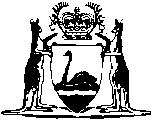 Caravan Parks and Camping Grounds Act 1995Caravan Parks and Camping Grounds Regulations 1997Western AustraliaCaravan Parks and Camping Grounds Regulations 1997ContentsPart 1 — Preliminary1. 	Citation	12. 	Commencement	13.	Terms used	14. 	Meaning of park home	45. 	Meaning of annexe	56A.	Assistance animals	56.	Performance of local government functions by authorised persons	57. 	Imposition of conditions on licence	5Part 2 — Caravanning and camping generally8. 	This Part subject to other written law	68A.	Term used: camp	69. 	Park homes may only be occupied in caravan parks	610. 	Where person may camp	611. 	Camping other than at caravan park or camping ground	612. 	Number of caravans on lot	913. 	Suitability of land for camping to be considered before approval under r. 11(2) or 12(2) given	914. 	Caravan or camp to be maintained	1015. 	Mobility of caravans	10Part 3 — Caravan parks and camping groundsDivision 1 — Duties of licence holders16. 	Schedules 5 and 6 — licence holder’s duty	1117. 	Schedule 7 — licence holder’s duty	1118. 	Compliance with licence conditions	1119. 	Other duties of licence holders	1120. 	Use of overflow area	1421. 	Licence holder to ensure sites allocated and used in accordance with licence	14Division 2 — Duties of other persons22. 	Schedules 5 and 6 — caravan owner’s duty	1523. 	Schedule 7 — occupier’s duty	1524. 	Occupier to maintain site	1525. 	Control of animals	1526. 	Speed limit	1627. 	Washing machines	16Division 3 — Exemptions from some provisions of Schedules 6 and 727A.	Exemptions from Schedule 6	1727B.	Exemptions from Schedule 7	17Part 4 — Park homes, annexes, carports, pergolas and storage shedsDivision 1 — Certain construction prohibited at facility28. 	Park home not to be constructed in caravan park or camping ground	1929. 	Annexe, carport, pergola or storage shed may be constructed on site	19Division 2 — Park homes and annexes30. 	Park homes	1931. 	Approval of local government for park home	2032. 	Park home certificates	2133. 	Park homes to be in accordance with Building Code	2434. 	Annexes	2435. 	Approval of local government for annexe	2536. 	Annexe certificate	2637. 	Rigid annexe to be in accordance with Building Code	2838. 	Change of use of park home or annexe	28Division 3 — Carports, pergolas and storage sheds39. 	Carports and pergolas	2940. 	Storage sheds	30Part 4A — Manufactured homes and attachments40A.	Terms used	3140B.	Manufactured homes and attachments	3240C.	Manufactured home certificates	34Part 5 — Licensing of caravan parks and camping grounds41. 	Types of facilities and licences — Schedule 2	3642. 	Licence to be of type referred to in Schedule 2	3643. 	Application for licence or renewal — Form 1	3644. 	No change to facility as shown on plan, unless approved	3645. 	Fee for application for licence or renewal	3746. 	Licence — Form 2	3747. 	Applications not dealt with within time are taken to be refused	3748. 	Overflow areas	3850. 	Licence to specify number and types of sites and other conditions	3851.	Calculation of camping sites	3852. 	Duration of licence	3953. 	Additional fee for renewal after expiry	3954. 	Temporary licence	3955. 	Transfer of licence	39Part 6 — Removal of neglected, abandoned, etc. caravans56. 	Neglected or abandoned caravans	4057. 	Caravans in dangerous condition	4058. 	How notice to be given	4159. 	Caravans that have been removed	4160. 	Notice before sale	44Part 7 — Infringement notices61. 	Offences for which infringement notice may be given	4562. 	Modified penalties	4563. 	Form of infringement notice — Form 3	4564. 	Form of notice of withdrawal of infringement notice — Form 4	45Part 8 — Miscellaneous65. 	Register of occupiers	4666. 	Local government register of licences	4667. 	Local government to keep copy of approvals and certificates	4768. 	Form of identity card for authorised person — Form 5	4770. 	Application for exemption, variation or modification from subsidiary legislation	4771. 	Application to extend exemption from subsidiary legislation	4872. 	Entry under Act s. 20	4873. 	Transitional provisions — Schedule 9	48Schedule 1 — FormsSchedule 2 — Types of facilities and licencesSchedule 3 — FeesSchedule 4 — Modified penaltiesSchedule 5 — Standards for caravansDivision 1 — Standards applying to all caravans1.	Caravans not to be attached to each other	59Division 2 — Standards applying to park homes2.	Park homes to be of one storey	593.	Park home to have chassis, wheels, tie down points etc.	594.	Park home stabilised and secured	595.	Corrosion protection	59Schedule 6 — Standards for annexes1.	Annexes	602.	Size of annexes	603.	Flexible annexes	604.	Rigid annexes	60Schedule 7 — Caravan parks and camping groundsDivision 1 — General provisions1.	Only one caravan on caravan site	622.	Caravans to be freely movable from sites	623.	Tent may be on caravan site	624.	Limit to number of people on site	625A.	Length of stay at nature based parks	625.	On-site caravans	636.	Part D3 of Building Code “Access for People with Disabilities” to be complied with	63Division 2 — Distances between caravans, camps, buildings, etc.7.	Local government or licence holder may increase minimum distances in particular cases	638.	Position of caravans, annexes and camps	649.	Position of carports, en suites and other buildings	64Division 3 — Buildings, fences and hard stands11.	Buildings on facility	6512.	Storage sheds	6713.	Paved areas and areas under some annexes	6714.	Fences	67Division 4 — Roads and parking15.	Facility roads in facilities other than nature based parks	6816A.	Facility roads in nature based parks	6816.	Parking	6917.	Car parks	69Division 5 — Recreational areas18.	Recreational areas	69Division 6 — Ablution and toilet facilities19.	Location of toilets and showers	7020.	Number of showers, toilets and hand basins, except at transit parks and nature based parks	7021.	Number of showers, toilets and hand basins at transit parks	7222.	Calculation of sites for cl. 20 and 21	7223.	Number of toilets, showers, hand basins at nature based parks	7324.	Showers	7325.	Babies bath	7326.	Hand basins	7427.	Power points	7428.	Toilets	7529.	Napkin disposal units	75Division 7 — Laundry facilities30.	Laundry facilities	75Division 8 — Washing up facilities for campers31.	Washing up facilities for campers	77Division 9 — Lighting32.	Lighting	77Division 10 — Fire fighting equipment33.	Fire hose reels	7834.	Park home parks	7835.	Fire extinguishers	7836.	Fire equipment to be maintained, accessible and ready	79Division 11 — Electricity37.	Electricity to sites	79Division 12 — Water supply38.	Terms used	7939.	AS 3500.1	7940.	Tap at transit park and nature based park	7941.	Tap at camping ground	8042.	Potable water for sites	8043.	Long stay sites to have own tap or connection	8044.	Tap within 10 m of short stay sites	80Division 13 — Waste water, sewage and drainage45.	Term used: AS/NZS 3500.2.2	8046.	Waste water disposal	8047.	Communal chemical soil waste dump point	81Division 14 — Miscellaneous48.	Cyclone activity	8149.	Rubbish	8250.	Telephones	8251.	Postal service	8252.	Solid fuel fires and appliances	83Schedule 9 — Transitional provisions1.	Terms used	842.	References to provisions of former legislation	843.	One year to comply with new provisions	854.	Extension of time within which to comply	855.	New provisions do not apply where equivalent provision of former legislation is complied with	866.	Where compliance at commencement, provision continues to apply	867.	Registration or licence under local law	868.	Transitional provisions relating to Part 4	87Notes	Compilation table	88	Other notes	89Defined termsCaravan Parks and Camping Grounds Act 1995Caravan Parks and Camping Grounds Regulations 1997Part 1 — Preliminary 1. 	Citation 		These regulations may be cited as the Caravan Parks and Camping Grounds Regulations 1997.2. 	Commencement 		These regulations come into operation on 1 July 1997.3.	Terms used		In these regulations, unless the contrary intention appears — 	ablution block means a communal building which contains ablution facilities;	approved, in relation to a facility, means approved in writing by the local government;	AS followed by a designation refers to the Australian Standard having that designation that is published by Standards Australia, as amended from time to time;	AS/NZS followed by a designation refers to the Australian/New Zealand Standard having that designation that is published jointly by Standards Australia and Standards New Zealand, as amended from time to time;	assemble, in relation to a park home or annexe, means the work required — 	(a)	where a park home or annexe arrives at a site in more than one piece, to assemble, position and stabilise the park home or annexe; or	(b)	to position and stabilise the park home or annexe on a site;	assistance dog has the meaning given in the Dog Act 1976 section 8(1);	builder means a building service practitioner registered under the Building Services (Registration) Act 2011 section 17 in the class of building practitioner;	Building Code means the Building Code of Australia which is volumes 1 and 2, as amended from time to time, of the National Construction Code series published by, or on behalf of, the Australian Building Codes Board;	caravan site means a site which is marked or intended for the use of a caravan;	components, in relation to a park home which is to be, or has been, assembled from parts, means the 2 or more main parts of the park home;	construct, in relation to a park home or annexe, includes all work necessary to manufacture or construct the park home or annexe other than such work as is necessary to assemble the park home or annexe at a site;	cyclonic region means a cyclonic region within the meaning of AS 4055—1992 “Wind loads for housing”;	design wind speed means the maximum design gust wind speed for the area calculated in accordance with AS 4055—1992 “Wind loads for housing”;	en suite means a building on a site which contains ablution, toilet and laundry facilities, or some of these facilities, for the use of the occupiers of that site;	facility road means a road or path inside a facility for the use of vehicles;	flexible annexe means an annexe made entirely of flexible material except for — 	(a)	the supporting frame; and 	(b)	any windows or doors, which may be made of flexible or rigid material;	form means a form in Schedule 1;	laundry facility means facilities for laundering clothes;	long stay site means a site at a caravan park which is to be occupied consecutively by the one person or group of persons for any period of time;	nature based park means a facility in an area that — 	(a)	is not in close proximity to an area that is built up with structures used for business, industry or dwelling-houses at intervals of less than 100 m for a distance of 500 m or more; and	(b)	has been predominantly formed by nature; and 	(c)	has limited or controlled artificial light and noise intrusion;	number plate means a number plate within the meaning of the Road Traffic (Vehicles) Act 2012 section 3(1);	on-site caravan means a caravan owned by, or under the control of, the licence holder of the caravan park and available for hire at a site on the caravan park;	open sided building means a building that — 	(a)	is classified as a Class 10a building under the Building Code; and	(b)	has at least one-third of the area of its perimeter open; and	(c)	has 2 or more sides that would be considered open sides in accordance with the Building Code if the building was a carport;	overflow area means an area of a facility specified as an overflow area in the licence for the facility;	park home park means a caravan park at which park homes, but not any other caravans or camps, are situated for habitation;	professional engineer  means a corporate member of the Institution of Engineers Australia, or a person who is eligible to become such a member, who has appropriate experience and competence to construct, or supervise the construction of, park homes;	service means a supply of gas, water or electricity;	short stay site means a site at a caravan park which is to be occupied consecutively by the one person or one group of persons, for no longer than 3 consecutive months;	shower means a shower or a bath;	rigid annexe means an annexe which is not a flexible annexe;	temporary licence means a licence referred to in regulation 54;	transit park means a facility where an occupier may stay no longer than 3 consecutive nights.	[Regulation 3 inserted: Gazette 12 Dec 2014 p. 4721-3; amended: Gazette 10 Apr 2015 p. 1256; SL 2020/12 r. 4.]4. 	Meaning of park home 	(1)	A caravan in respect of which a vehicle licence is not required under the Road Traffic (Vehicles) Act 2012 section 4, because it could not be drawn by another vehicle on a road due to its size, is a vehicle of a prescribed class or description for the purposes of the definition of “park home” in section 5(1) of the Act.	(2)	In subregulation (1) — 	road has the meaning given in the Road Traffic (Administration) Act 2008 section 4.	[Regulation 4 amended: Gazette 8 Jan 2015 p. 121.]5. 	Meaning of annexe 		An attachment to a caravan which has walls and a roof and can be assembled or dismantled within 24 hours by no more than 2 people is an attachment of a prescribed type or description for the purposes of the definition of “annexe” in section 5(1) of the Act.6A.	Assistance animals		These regulations are subject to any written law and any law of the Commonwealth about assistance animals as defined in the Disability Discrimination Act 1992 (Commonwealth) section 9(2).	[Regulation 6A inserted: Gazette 8 Jan 2015 p. 122.]6.	Performance of local government functions by authorised persons		A function conferred on a local government by these regulations may be performed by an authorised person appointed under the Local Government Act 1995 section 9.10(2) for the purposes of the Act or these regulations.	[Regulation 6 inserted: SL 2020/213 r. 4.]7. 	Imposition of conditions on licence 		A condition is imposed on a licence under the Act — 	(a)	when it is specified in writing on the licence by the local government; or	(b)	if it is impracticable to comply with paragraph (a), when it is specified in writing given to the licence holder.Part 2 — Caravanning and camping generally 8. 	This Part subject to other written law 		If there is a conflict or inconsistency between this Part and any other written law other than a local law, the other written law prevails to the extent of the conflict or inconsistency.8A.	Term used: camp		In this Part — 	camp when used as a verb, includes to camp in a vehicle.	[Regulation 8A inserted: Gazette 16 Jul 1999 p. 3202.]9. 	Park homes may only be occupied in caravan parks 		Despite anything else in this Part, a person may occupy a park home only in a caravan park licensed under the Act.	Penalty: a fine of $3 000.	[Regulation 9 amended: Gazette 12 Dec 2014 p. 4733.]10. 	Where person may camp 		A person may camp only — 	(a)	at a site in a caravan park or camping ground, as appropriate, licensed under the Act; or	(b)	in accordance with regulation 11.	Penalty: a fine of $1 000.	[Regulation 10 amended: Gazette 12 Dec 2014 p. 4733.]11. 	Camping other than at caravan park or camping ground	(1)	A person may camp — 	(a)	for up to 3 nights in any period of 28 consecutive days on land which he or she owns or has a legal right to occupy, and may camp for longer than 3 nights on such land if he or she has written approval under subregulation (2) and is complying with that approval; or	(b)	for up to 24 consecutive hours in a caravan or other vehicle on a road side rest area; or	(c)	for up to 24 consecutive hours in a caravan or other vehicle on a road reserve in an emergency, unless to do so would cause a hazard to other road users or contravene any other written law with respect to the use of the road reserve; or	(d)	on any land which is — 	(i)	held by a State instrumentality in freehold or leasehold; or	(ii)	dedicated, reserved, or set apart under the Land Administration Act 1997 or any other written law, and placed under the care, control or management of a State instrumentality,		in accordance with the permission of that instrumentality; or	(e)	on any unallocated Crown land or unmanaged reserve, in accordance with the permission of the Minister within the meaning of the Land Administration Act 1997, or a person authorised by the Minister to give permission under this paragraph.	(2)	Written approval may be given for a person to camp on land referred to in subregulation (1)(a) for a period specified in the approval which is longer than 3 nights — 	(a)	by the local government of the district where the land is situated, if such approval will not result in the land being camped on for longer than 3 months in any period of 12 months; or	(b)	by the Minister, if such approval will result in the land being camped on for longer than 3 months in any period of 12 months; or	(c)	despite paragraph (b), by the local government of the district where the land is situated — 	(i)	if such approval will not result in the land being camped on for longer than 12 consecutive months; and	(ii)	if the person owns or has a legal right to occupy the land and is to camp in a caravan on the land while a permit has effect in relation to the land.	(3)	In this regulation — 	emergency means a situation where to move the caravan or other vehicle to a more suitable area would constitute an immediate and serious hazard due to the condition of the caravan or other vehicle, or a vehicle towing the caravan, or of the driver, or passengers, of any such vehicle;	permit means a building permit or a demolition permit as defined in the Building Act 2011 section 3;	road side rest area means an area designated by a traffic sign erected in accordance with a written law, as an area which may be used for 24 hours for — 	(a)	resting; or	(b)	stopping; or	(c)	camping,	in a vehicle;	State instrumentality has the same meaning as it has for the purposes of the Land Administration Act 1997;	unallocated Crown land has the same meaning as it has for the purposes of the Land Administration Act 1997;	unmanaged reserve has the same meaning as it has for the purposes of the Land Administration Act 1997.	[Regulation 11 amended: Gazette 16 Jul 1999 p. 3202-4; 25 Aug 2000 p. 4911; 13 Apr 2012 p. 1660.]12. 	Number of caravans on lot 	(1)	A person who owns or has a legal right to occupy a lot, as defined in the Planning and Development Act 2005 section 4(1), is to ensure that — 	(a)	not more than one caravan is being used to camp on the lot at any one time; or	(b)	where more than one caravan is being used to camp on the lot at any one time, he or she has written approval under subregulation (2) and is complying with that approval.	Penalty: a fine of $1 000.	(2)	Written approval may be given to a person for more than one caravan, as specified in the approval, to be used to camp on a lot for a period of time specified in the approval — 	(a)	by the local government of the district where the lot is situated, if the period of time does not exceed 3 months; or	(b)	by the Minister, if the period of time exceeds 3 months.	[Regulation 12 amended: Gazette 12 Dec 2014 p. 4723 and 4733.]13. 	Suitability of land for camping to be considered before approval under r. 11(2) or 12(2) given 		Before giving approval under regulation 11(2) or 12(2), the local government or the Minister is to be satisfied that the land is a suitable place for camping especially with respect to — 	(a)	safety and health; and	(b)	access to services.14. 	Caravan or camp to be maintained 		A person camping in a caravan or camp is to maintain it in such a condition that it is not a hazard to safety or health.	Penalty: a fine of $2 000.	[Regulation 14 amended: Gazette 12 Dec 2014 p. 4733.]15. 	Mobility of caravans 	(1)	The owner of a caravan is to ensure that the caravan has wheels attached to it, or in the case of a park home assembled from components, each component of the park home has wheels attached to it, and is maintained in such a condition that it is able to be moved under its own power or by being towed, within 24 hours of — 	(a)	any services attached to it being disconnected; and	(b)	in the case of a park home assembled from components, it being split into components.	(2)	A person is not to interfere with a caravan so as to render it unable to be moved, under its own power or by being towed.	Penalty: for an offence under subregulation (1) or (2): a fine of $2 000.	[Regulation 15 amended: Gazette 12 Dec 2014 p. 4723.]Part 3 — Caravan parks and camping grounds Division 1 — Duties of licence holders 16. 	Schedules 5 and 6 — licence holder’s duty 		The licence holder of a facility is to ensure that — 	(a)	Schedule 5 is complied with in respect of all caravans on the facility; and	(b)	subject to regulation 27A, Schedule 6 is complied with in respect of all annexes on the facility.	Penalty: a fine of $3 000.	[Regulation 16 amended: Gazette 25 Aug 2000 p. 4911; 12 Dec 2014 p. 4733.]17. 	Schedule 7 — licence holder’s duty 		Subject to regulation 27B, the licence holder of a caravan park or camping ground is to ensure that Schedule 7 is complied with in respect of the facility.	Penalty: a fine of $3 000.	[Regulation 17 amended: Gazette 25 Aug 2000 p. 4911; 12 Dec 2014 p. 4733.]18. 	Compliance with licence conditions 		A licence holder is to comply with each condition imposed on the licence.	Penalty: a fine of $3 000.	[Regulation 18 amended: Gazette 12 Dec 2014 p. 4733.]19. 	Other duties of licence holders 	(1)	The licence holder of a facility is to ensure that — 	(a)	there is clearly displayed at the office of the facility a notice stating the hours during which the office will be open, or if the facility has no office, there is displayed in a conspicuous place at the facility a notice stating when and where the licence holder or manager is available; and	(b)	all occupiers have access into the facility at all times; and	(c)	an occupier has pedestrian access to his or her site at all times; and	(d)	an occupier has vehicular access to the parking area for his or her site at all times; and	(e)	an on-site caravan, and all bed linen and eating and cooking utensils provided by the licence holder in that caravan, are thoroughly cleaned before allowing any person or group of people to stay in the caravan; and	(f)	there are no animals in any on-site caravan at the facility, other than an assistance dog accompanying its owner; and	(g)	an occupier has access to any ablution and toilet facilities of the facility at all times and to recreational and any laundry facilities of the facility at all reasonable times; and	(h)	all areas of the facility are at all times in a clean, hygienic and safe condition and are not a hazard to safety or health; and	(i)	an occupier’s access to communal facilities is disrupted as little as possible in the course of cleaning, repairing and renovating those facilities, and where necessary, that substitute facilities are provided; and	(j)	an occupier’s use and enjoyment of the facility is not unreasonably restricted or interfered with; and	(k)	each caravan on the facility has wheels attached to it, or in the case of a park home assembled from components, each component of the park home has wheels attached to it, and is maintained in such a condition that it is able to be moved under its own power or by being towed, within 24 hours of — 	(i)	any services attached to it being disconnected; and	(ii)	in the case of a park home assembled from components, it being split into components; 		and	(l)	in so far as it is under the licence holder’s control, occupiers at the facility comply with these regulations; and	(m)	for a nature based park, all advertising material and other information sources about the facility, the content of which is controlled by the licence holder, specify each of the following amenities that is not provided for occupiers at the facility —	(i)	toilets;	(ii)	showers;	(iii)	hand basins;	(iv)	washing-up facilities;	(v)	laundry facilities;	(vi)	hot water for showering or for washing-up or laundry facilities;	(vii)	power points;	(viii)	lighting.	(2)	The licence holder of a facility is to comply with any direction given by an authorised person as to the cleaning of any on-site caravan at that facility, or any bed linen or eating or cooking utensils provided by the licence holder in that caravan.	Penalty for an offence under subregulation (1) or (2): a fine of $2 000.	[Regulation 19 amended: Gazette 12 Dec 2014 p. 4723-4.]20. 	Use of overflow area 		The licence holder of a facility is to ensure that an overflow area of the facility is used only — 	(a)	with the approval of the local government; and	(b)	for the period of time specified in that approval; and	(c)	in accordance with any conditions specified in that approval.	Penalty: a fine of $2 000.	[Regulation 20 amended: Gazette 12 Dec 2014 p. 4733.]21. 	Licence holder to ensure sites allocated and used in accordance with licence 		The licence holder of a facility is to ensure that — 	(a)	sites are not allocated, or used, in contravention of the licence to operate the facility; and	(b)	more sites are not allocated or used at the facility than the maximum number of sites endorsed on the licence for use at the facility; and	(c)	more sites of a particular type, or in a particular area, are not allocated or used at the facility than the maximum number of such sites endorsed on the licence for use at the facility.	Penalty: a fine of $3 000.	[Regulation 21 amended: Gazette 12 Dec 2014 p. 4733.]Division 2 — Duties of other persons 22. 	Schedules 5 and 6 — caravan owner’s duty 		The owner of a caravan which is in a caravan park is to ensure that — 	(a)	Schedule 5 is complied with in respect of that caravan; and	(b)	subject to regulation 27A, Schedule 6 is complied with in respect of any annexe attached to that caravan.	Penalty: a fine of $3 000.	[Regulation 22 amended: Gazette 25 Aug 2000 p. 4912; 12 Dec 2014 p. 4733.]23. 	Schedule 7 — occupier’s duty 		Subject to regulation 27B, an occupier of a site is to ensure that, so far as it is under his or her control, Schedule 7 is complied with in respect of the site.	Penalty: a fine of $3 000.	[Regulation 23 amended: Gazette 25 Aug 2000 p. 4912; 12 Dec 2014 p. 4733.]24. 	Occupier to maintain site 		An occupier is to maintain his or her site at a facility, so far as it is under his or her control, in such a condition that it is not a hazard to safety or health.	Penalty: a fine of $2 000.	[Regulation 24 amended: Gazette 12 Dec 2014 p. 4733.]25. 	Control of animals 	(1)	A person is not to bring an animal into a facility, or allow an animal under his or her control to stay there, except with the approval of the licence holder of the facility.	(2)	A person who owns, or has the care or control of, a dog is to ensure that while in the facility the dog is either — 	(a)	on a leash under the control of a person; or	(b)	enclosed in a caravan, or a fenced or enclosed area of a site sufficient to contain the dog.	(3)	A person is not to allow an animal under his or her control to become or cause a nuisance to any other person at a facility.	(4)	A person is not to bring any animal into an on-site caravan or allow any animal under his or her control to remain in an on-site caravan.	(5)	This regulation, other than subregulation (3), does not apply in respect of an assistance dog accompanying its owner.	Penalty for an offence under subregulation (1), (2), (3) or (4): a fine of $1 000.	[Regulation 25 amended: Gazette 12 Dec 2014 p. 4724.]26. 	Speed limit 		A person is not to drive a vehicle in a facility at a speed exceeding 8 km/h.	Penalty: a fine of $300.	[Regulation 26 amended: Gazette 12 Dec 2014 p. 4733.]27. 	Washing machines 		A person is to use a washing machine at a facility only — 	(a)	at a laundry facility; or	(b)	in a caravan which has appropriate facilities and is connected to a waste water connection point.	Penalty: a fine of $300.	[Regulation 27 amended: Gazette 12 Dec 2014 p. 4733.]Division 3 — Exemptions from some provisions of Schedules 6 and 7	[Heading inserted: Gazette 25 Aug 2000 p. 4912.]27A.	Exemptions from Schedule 6		To the extent to which, and in the manner in which, a provision of Schedule 6 specified in the Table to this regulation was not complied with in respect of a caravan — 	(a)	on 1 July 1997; and	(b)	immediately after the commencement of the Caravan Parks and Camping Grounds Amendment Regulations 2000,		regulations 16(b) and 22(b) do not apply in respect of that caravan for as long as the caravan remains at the facility it was located at on 1 July 1997.Table	[Regulation 27A inserted: Gazette 25 Aug 2000 p. 4912.]27B.	Exemptions from Schedule 7		To the extent to which, and the manner in which, a provision of Schedule 7 specified in the Table to this regulation was not complied with in respect of a facility or a site — 	(a)	on 1 July 1997; and	(b)	immediately after the commencement of the Caravan Parks and Camping Grounds Amendment Regulations 2000,		regulations 17 and 23 do not apply in respect of that facility or site.Table	[Regulation 27B inserted: Gazette 25 Aug 2000 p. 4912-13.]Part 4 — Park homes, annexes, carports, pergolas and storage sheds Division 1 — Certain construction prohibited at facility 28. 	Park home not to be constructed in caravan park or camping ground 		A person is not to construct, or cause any other person to construct, a park home at a caravan park or camping ground.	Penalty: a fine of $3 000.	[Regulation 28 amended: Gazette 12 Dec 2014 p. 4733.]29. 	Annexe, carport, pergola or storage shed may be constructed on site 		An occupier is not to construct, or cause any other person to construct, any structure or building, other than an annexe, or a building that may be located on a site under clause 11 of Schedule 7 on the site he or she occupies.	Penalty: a fine of $3 000.	[Regulation 29 amended: Gazette 25 Aug 2000 p. 4913; 12 Dec 2014 p. 4733.]Division 2 — Park homes and annexes 30. 	Park homes 	(1)	A person may bring a park home on to a facility only with the prior written approval of — 	(a)	the owner or owners of the park home, unless he or she is the sole owner; and	(b)	the licence holder of the facility; and	(c)	the local government, in accordance with regulation 31.	(2)	Before giving approval under subregulation (1)(b) for a park home to be brought on to a facility, or allowing a park home to be brought on to a facility, the licence holder of the facility is to sight — 	(a)	the approval of the local government for the park home to be brought on to the facility; and	(b)	the certificates referred to in — 	(i)	regulation 32(1) or (1a), and (2); or	(ii)	regulation 32(4)(a) and (b).	(3)	A licence holder of a facility who owns, or part owns, a park home on the facility is to ensure that a copy of the certificates sighted under subregulation (2)(b) are kept at the facility with the register of occupiers maintained under section 13 of the Act.	Penalty for an offence under subregulation (2) or (3): a fine of $3 000.	[Regulation 30 amended: Gazette 25 Aug 2000 p. 4913; 12 Dec 2014 p. 4724.]31. 	Approval of local government for park home 	(1)	A local government which approves a park home under regulation 30(1)(c) is to classify the park home under Part 1.3 of Volume 2 of the Building Code and the classification is to be specified in that approval.	(2)	Before giving approval under regulation 30(1)(c) for a park home to be brought on to a facility, a local government is to sight and copy the certificates referred to in — 	(a)	regulation 32(1) or (1a), and (2); or	(b)	regulation 32(4)(a) and (b).	[Regulation 31 amended: Gazette 25 Aug 2000 p. 4913.]32. 	Park home certificates 	(1)	A person who constructs a park home is to provide to the purchaser of the park home a certificate signed and dated by a builder stating — 	(a)	that the builder has built, or supervised the building of, the park home; and	(b)	that the park home has been constructed in accordance with the requirements of the Building Code applicable with respect to a particular class or classes, specified in the certificate; and	(c)	the year in which the park home was constructed and the name of the person who constructed the park home.	Penalty: a fine of $4 000.	(1a)	A builder who has agreed to construct a park home is to provide to the purchaser of the park home a certificate signed and dated by the builder — 	(a)	stating —	(i)	that the builder has agreed to build, or supervise the building of, the park home; and	(ii)	that the park home will be constructed in accordance with the requirements of the Building Code applicable with respect to a particular class or classes, specified in the certificate; and	(iii)	the year in which the park home will be constructed and the name of the person who constructed the park home;		and	(b)	with the plans for the park home attached.	Penalty: a fine of $4 000.	(2)	A person who constructs a park home is to provide to the purchaser of the park home a certificate signed and dated by a professional engineer stating — 	(a)	that, in the opinion of the engineer, the park home will be structurally sound if assembled in accordance with the instructions provided with the park home referred to in subregulation (3) and identified by reference in the certificate; and	(b)	the wind velocity that the park home, if assembled in accordance with those instructions, is designed to withstand; and	(c)	that the design of the chassis, axles and wheels of the park home, or each component of the park home, are adequate structurally to bear the weight of the park home, or the component of the park home to which they are attached, and to enable the park home, or component of it to which they are attached, to be drawn by another vehicle without structural alteration or damage to the park home.	Penalty: a fine of $4 000.	(3)	A person who constructs a park home is to provide to the purchaser of the park home the instructions (which is to include written reference to any relevant specifications, rules, codes of practice or other publications) that are to be complied with when assembling the park home on a site.	Penalty: a fine of $2 000.	(4)	A person who wishes to bring a park home which was constructed before 1 January 1998 on to a facility is to show the local government and the licence holder of the facility — 	(a)	a certificate signed and dated by a builder stating that the park home has been constructed in accordance with the requirements of the Building Code applicable with respect to a particular class or classes, specified in the certificate; and	(b)	a certificate signed and dated by a professional engineer stating — 	(i)	that in the opinion of the engineer the park home is structurally sound; and	(ii)	the wind velocity that the park home has been constructed to withstand; and	(iii)	that the chassis, axles and wheels of the park home, or each component of the park home, are adequate structurally to bear the weight of the park home, or the component of the park home to which they are attached, and to enable the park home, or component of it to which they are attached, to be drawn by another vehicle without structural alteration or damage to the park home.	Penalty: a fine of $4 000.	(5)	In this regulation — 	person who constructs a park home means the business, body corporate or natural person or persons who or which is responsible for construction of the park home.	(6)	A builder or professional engineer must not make a statement in a certificate referred to in subregulation (1), (2) or (4) which is false in a material particular if he or she — 	(a)	knew the statement was false; or	(b)	made the statement with disregard as to its truth or falseness.	Penalty: a fine of $4 000.	(7)	A builder who provides a certificate under subregulation (1a) in respect of the construction of a park home must ensure the park home is constructed in accordance with that certificate and the plans attached, unless — 	(a)	the local government; and	(b)	the licence holder of the facility on to which the park home is to be brought,		have approved otherwise in writing.	Penalty for an offence under this subregulation: a fine of $4 000.	[Regulation 32 amended: Gazette 25 Aug 2000 p. 4914; 12 Dec 2014 p. 4725 and 4733; SL 2020/12 r. 5.]33. 	Park homes to be in accordance with Building Code 	(1)	A person who constructs or assembles a park home is to do so in accordance with the relevant requirements of the Building Code.	(2)	A person who carries out any alteration, addition, restoration or repair to a park home is to do so in accordance with the relevant requirements of the Building Code.	Penalty: a fine of $3 000.	(3)	Despite any requirement of the Building Code to the contrary, a park home is not required to contain ablution, toilet or laundry facilities.	[Regulation 33 amended: Gazette 25 Aug 2000 p. 4915; 12 Dec 2014 p. 4733.]34. 	Annexes 	(1)	A person may attach an annexe, or cause an annexe to be attached, to a caravan in a facility only with the prior written approval of — 	(a)	the owner of the caravan, if he or she is not the owner; and	(b)	if the annexe is a rigid annexe — 	(i)	the licence holder of the facility; and	(ii)	the local government, in accordance with regulation 35.	(2)	Before giving approval under subregulation (1)(b) for a rigid annexe to be attached to a caravan in a facility, or allowing a rigid annexe to be attached to a caravan in a facility, the licence holder of the facility is to sight — 	(a)	the approval of the local government for the annexe to be attached to the caravan; and	(b)	the certificates referred to in regulation 36 with respect to the annexe. 	(3)	A person attaching an annexe to a caravan in a facility is to do so in compliance with — 	(a)	Schedules 6 and 7, where relevant; and	(b)	if the annexe is a rigid annexe, the written approval of the licence holder of the facility and the local government.	Penalty: a fine of $3 000.	(4)	After 1 January 2015 a person must not, in a nature based park, attach, or cause to be attached, a rigid annexe to anything other than a caravan that is the manager’s residence.	Penalty: a fine of $3 000.	(5)	Subregulation (4) does not apply to the attachment of a rigid annexe after 1 January 2015 that is done in accordance with approval given before that day.	[Regulation 34 amended: Gazette 12 Dec 2014 p. 4725 and 4733.]35. 	Approval of local government for annexe 	(1)	A local government which approves an annexe under regulation 34(1)(b)(ii), is to classify the annexe under Part 1.3 of Volume 2 of the Building Code and the classification is to be specified in that approval.	(2)	A local government is to sight and copy the certificates referred to in regulation 36 before giving approval under regulation 34(1)(b)(ii) for a rigid annexe to be attached to a caravan in the facility.	[Regulation 35 amended: Gazette 25 Aug 2000 p. 4915.]36. 	Annexe certificate 	(1)	A person who constructs a rigid annexe where the amount paid for the annexe exceeds $12 000 is to provide to the purchaser of the annexe a certificate signed and dated by a builder stating — 	(a)	that the builder has built, or supervised the building of, the annexe; and	(b)	that the annexe has been constructed in accordance with the requirements of the Building Code applicable with respect to a particular class or classes, specified in the certificate; and	(c)	the year in which the annexe was constructed and the name of the person who constructed the annexe.	Penalty: a fine of $4 000.	(2)	A person who constructs a rigid annexe is to provide to the purchaser of the annexe a certificate signed and dated by a professional engineer stating — 	(a)	that, in the opinion of the engineer, the annexe will be structurally sound if assembled in accordance with the instructions provided with the annexe referred to in subregulation (3) and identified by reference in the certificate; and	(b)	the wind velocity that the annexe, if assembled in accordance with those instructions, is designed to withstand. 	Penalty: a fine of $4 000.	(3)	A person who constructs a rigid annexe is to provide to the purchaser of the annexe the instructions (which is to include written reference to any relevant specifications, rules, codes of practice or other publications) that are to be complied with when assembling the annexe on a site.	Penalty: a fine of $2 000.	(4)	A person who wishes to attach an annexe, or cause an annexe to be attached, to a caravan in a facility where the annexe was constructed before 1 January 1998 is to show the local government and the licence holder of the facility — 	(a)	a certificate signed and dated by a builder stating that the annexe has been constructed in accordance with the requirements of the Building Code applicable with respect to a particular class or classes, specified in the certificate; and	(b)	a certificate signed and dated by a professional engineer stating — 	(i)	that in the opinion of the engineer, the annexe is structurally sound; and	(ii)	the wind velocity that the annexe has been constructed to withstand.	Penalty: a fine of $4 000.	(5)	Subregulation (4) does not apply with respect to an annexe — 	(a)	if the amount paid for the annexe was $12 000 or less; or	(b)	if the annexe is being relocated within a facility.	(6)	In this regulation — 	person who constructs an annexe means the business, body corporate or natural person or persons who or which is responsible for construction of the annexe.	(7)	A builder or professional engineer must not make a statement in a certificate referred to in subregulation (1), (2) or (4) which is false in a material particular if he or she — 	(a)	knew the statement was false; or	(b)	made the statement with disregard as to its truth or falseness.	Penalty for an offence under this subregulation: a fine of $4 000.	[Regulation 36 amended: Gazette 25 Aug 2000 p. 4915; 12 Dec 2014 p. 4725 and 4733; SL 2020/12 r. 6.]37. 	Rigid annexe to be in accordance with Building Code 	(1)	A person who constructs or assembles a rigid annexe is to do so in accordance with the relevant requirements of the Building Code.	(2)	A person who carries out any alteration, addition, restoration or repair to a rigid annexe is to do so in accordance with the relevant requirements of the Building Code.	Penalty for an offence under this subregulation: a fine of $3 000.	[Regulation 37 amended: Gazette 12 Dec 2014 p. 4725.]38. 	Change of use of park home or annexe 		A person is not to change the use of a park home or rigid annexe from the class approved by the local government under regulation 31 or 35 to that of another class unless — 	(a)	the park home or annexe complies with the requirements of the Building Code applicable to the new class; and	(b)	the change has been approved.	Penalty: a fine of $3 000.	[Regulation 38 amended: Gazette 12 Dec 2014 p. 4733.]Division 3 — Carports, pergolas and storage sheds39. 	Carports and pergolas 	(1)	A person may construct a carport or pergola, or cause a carport or pergola to be constructed, in a facility only with the prior written approval of — 	(a)	the owner or owners of the caravan at the site at which the carport or pergola is to be constructed, if he or she is not the sole owner; and	(b)	the licence holder of the facility; and	(c)	the local government.	(2)	A person constructing a carport or pergola in a facility is to do so in compliance with — 	(a)	Schedule 7, where relevant; and	(b)	the written approval of the licence holder and the local government.	Penalty: a fine of $3 000.	(3)	After 1 January 2015 a person must not, in a nature based park, construct, or cause to be constructed, a carport or pergola other than a carport or pergola for the manager’s residence.	Penalty: a fine of $3 000.	(4)	Subregulation (3) does not apply to the construction of a carport or pergola after 1 January 2015 that is done in accordance with approval given before that day.	[Regulation 39 amended: Gazette 12 Dec 2014 p. 4725 and 4733.]40. 	Storage sheds 	(1)	A person may construct a storage shed, or cause a storage shed to be constructed, in a facility only with the prior written approval of — 	(a)	the owner of the caravan at the site at which the storage shed is to be constructed, if he or she is not the owner; and	(b)	the licence holder of the facility.	(2)	A person constructing a storage shed in a facility is to do so in compliance with — 	(a)	clause 12 of Schedule 7; and	(b)	the written approval of the licence holder of the facility.	Penalty: a fine of $1 000.	(3)	After 1 January 2015 a person must not, in a nature based park, construct, or cause to be constructed, a storage shed other than a storage shed for the operation of the facility.	Penalty: a fine of $1 000.	(4)	Subregulation (3) does not apply to the construction of a storage shed after 1 January 2015 if it is done in accordance with approval given before that day.	[Regulation 40 amended: Gazette 12 Dec 2014 p. 4726 and 4733.]Part 4A — Manufactured homes and attachments	[Heading inserted: SL 2020/12 r. 7.]40A.	Terms used		In this Part — 	attachment means an attachment to a manufactured home that — 	(a)	is used as an extension of the habitable area of that manufactured home; and	(b)	has walls and a roof and can be assembled or dismantled within 24 hours by no more than 2 people;	flexible attachment means an attachment made entirely of flexible material except for — 	(a)	the supporting frame; and 	(b)	any windows or doors, which may be made of flexible or rigid material;	manufactured home — 	(a)	means a structure that — 	(i)	is not a vehicle, train, vessel or aircraft; and	(ii)	is movable or capable of movement; and	(iii)	is fitted or designed for habitation; and	(iv)	immediately prior to 1 July 2019 was located at a place with purported approval;		and	(b)	unless the contrary intention appears, includes an attachment;	purported approval means approval given, purportedly under regulation 30(1), for a manufactured home to be brought onto a place, notwithstanding that — 	(a)	the manufactured home was not a park home; or	(b)	the place was not a facility;	rigid attachment means an attachment that is not a flexible attachment.	[Regulation 40A inserted: SL 2020/12 r. 7.]40B.	Manufactured homes and attachments	(1)	These regulations (other than the provisions listed in the Table and regulations 30, 31, 34, 35 and 36) apply to and in relation to a manufactured home in a facility and an attachment in a facility as if — 	(a)	a manufactured home were a caravan; and	(b)	a manufactured home were a park home; and	(c)	a manufactured home were not — 	(i)	a building for the purposes of Schedule 7 clause 11(1); or	(ii)	a residential building for the purposes of Schedule 7 clause 11(3);		and	(d)	an attachment were an annexe; and	(e)	a flexible attachment were a flexible annexe; and	(f)	a rigid attachment were a rigid annexe; and	(g)	in regulations 15(1) and 19(1)(k) the following words were deleted — 	(i)	“has wheels attached to it, or in the case of a park home assembled from components, each component of the park home has wheels attached to it, and”; and	(ii)	“under its own power or by being towed,”;		and	(h)	in regulation 15(2) the words “moved, under its own power or by being towed.” were deleted and replaced with “moved.”; and	(i)	in Schedule 5 clause 4(2) the word “parked” were deleted and replaced with “located”.Table	(2)	Regulations 30, 31, 34 and 35 apply to and in relation to a manufactured home and an attachment as if — 	(a)	a manufactured home were a caravan; and	(b)	a manufactured home were a park home; and	(c)	an attachment were an annexe; and	(d)	a rigid attachment were a rigid annexe; and	(e)	in regulations 30(2)(b) and 31(2) a reference to the certificates referred to in regulation 32(1) or (1a), and (2) or regulation 32(4)(a) and (b) were a reference to the certificates referred to in regulation 40C; and	(f)	in regulations 34(2)(b) and 35(2) a reference to the certificates referred to in regulation 36 were a reference to — 	(i)	certificates issued before 1 July 2019, purportedly under regulation 36; or	(ii)	the certificates referred to in regulation 36 as modified by subregulation (3).	(3)	Regulation 36 applies to and in relation to a rigid attachment to be attached to a manufactured home in a facility as if — 	(a)	a manufactured home were a caravan; and	(b)	an attachment were an annexe; and	(c)	a rigid attachment were a rigid annexe.	[Regulation 40B inserted: SL 2020/12 r. 7.]40C.	Manufactured home certificates	(1)	A person who wishes to bring a manufactured home on to a facility must show the local government and the licence holder of the facility — 	(a)	a certificate issued before 1 July 2019 in relation to the manufactured home, purportedly under regulation 32(1), (1a) or (4)(a); or	(b)	a certificate signed and dated by a builder stating that the manufactured home has been constructed in accordance with the requirements of the Building Code applicable with respect to a particular class or classes, specified in the certificate.	Penalty for this subregulation: a fine of $4 000.	(2)	A person who wishes to bring a manufactured home on to a facility must show the local government and the licence holder of the facility — 	(a)	a certificate issued before 1 July 2019 in relation to the manufactured home, purportedly under regulation 32(2) or (4)(b); or	(b)	a certificate signed and dated by a professional engineer stating — 	(i)	that in the opinion of the engineer the manufactured home is structurally sound; and	(ii)	the wind velocity that the manufactured home has been constructed to withstand; and	(iii)	that the manufactured home is able to be moved within 24 hours of any services attached to it being disconnected; and	(iv)	if the manufactured home is assembled from components — that the manufactured home is able to be moved within 24 hours of it being split into components.	Penalty for this subregulation: a fine of $4 000.	(3)	A builder or professional engineer must not make a statement in a certificate referred to in subregulation (1)(b) or (2)(b) that is false in a material particular if the builder or professional engineer — 	(a)	knew the statement was false; or	(b)	made the statement with disregard as to its truth or falseness.	Penalty for this subregulation: a fine of $4 000.	[Regulation 40C inserted: SL 2020/12 r. 7.]Part 5 — Licensing of caravan parks and camping grounds 41. 	Types of facilities and licences — Schedule 2 		For the purposes of section 6(1) of the Act, a facility of a type referred to in column 2 of Schedule 2 is a facility of a prescribed type and the appropriate licence in respect of the facility is the licence referred to in column 1 of that Schedule directly opposite the facility.42. 	Licence to be of type referred to in Schedule 2 		A local government may grant, renew or transfer, only a licence of a type referred to in column 1 of Schedule 2.43. 	Application for licence or renewal — Form 1 	(1)	An application for the grant or renewal of a licence, is to be made in the form of Form 1.	(2)	The documents described in Form 1 are to be attached to an application for a licence.	(3)	A person must not make a statement in an application for a licence which is false if the person — 	(a)	knew the statement was false; or	(b)	made the statement with disregard as to its truth or falseness.	Penalty for an offence under this subregulation: a fine of $4 000.	[Regulation 43 amended: Gazette 12 Dec 2014 p. 4726.]44. 	No change to facility as shown on plan, unless approved 	(1)	It is a condition of each licence that the aspects of a facility that are to be included in a plan described in Form 1 are not to be changed other than with prior approval.	Penalty: a fine of $4 000.	(2)	If approval is given to a change to a facility under subregulation (1), a licence holder of the facility is, within 30 days after the approval is given, to submit an updated plan to the local government showing the change.	[Regulation 44 amended: Gazette 12 Dec 2014 p. 4733.]45. 	Fee for application for licence or renewal 	(1)	The fees set out in item 1 of Schedule 3 are prescribed for an application for the grant or renewal of a licence under section 7(1)(b) of the Act.	(2)	If an application for the grant or renewal of a licence is refused the application fee referred to in subregulation (1) is to be refunded to the applicant.46. 	Licence — Form 2 		A licence is to be in the form of Form 2.47. 	Applications not dealt with within time are taken to be refused 	(1)	If within — 	(a)	63 days of receiving an application for a licence; or	(b)	35 days of receiving an application for a renewal of a licence,		the local government to which the application was made has not informed the applicant whether or not the application has been granted, the applicant may give the chief executive officer of the local government a notice requiring the local government to inform the applicant, within 14 days, whether or not the application is granted.	(2)	If within 14 days after receiving a notice referred to in subregulation (1), the local government has not informed the applicant whether or not the application is granted, the local government is to be taken to have refused the application and the applicant may make an application for review to the State Administrative Tribunal under section 27 of the Act. 	[Regulation 47 amended: Gazette 30 Dec 2004 p. 7011.]48. 	Overflow areas 		A local government may specify in a licence for a facility, an area of the facility as an overflow area.[49.	Deleted: Gazette 12 Dec 2014 p. 4726.]50. 	Licence to specify number and types of sites and other conditions 		A local government is to endorse on each licence, as conditions of the licence — 	(a)	the maximum number of sites that may be used at the facility, other than at any overflow area; and	(b)	where the facility has an overflow area, the maximum number of sites that may be used at any overflow area when the area is in use; and	(c)	the maximum number of sites of particular types that may be used at the facility, other than at any overflow area; and	(d)	where the facility has an overflow area, the maximum number of sites of particular types that may be used at any overflow area when the area is in use.51.	Calculation of camping sites 		The maximum number of camping sites endorsed by a local government on a licence for use at a facility is not to exceed —	(a)	for a nature based park, one site for each 50 m 2 of camping ground available at the facility; and	(b)	for any other facility, one site for each 25 m 2 of camping ground available at the facility.	[Regulation 51 inserted: Gazette 12 Dec 2014 p. 4726.]52. 	Duration of licence 		The prescribed period for the purposes of section 8 of the Act is one year from the day on which the licence was granted or renewed.53. 	Additional fee for renewal after expiry 		The fee set out in item 2 of Schedule 3 is an additional fee to be paid by way of penalty if a licence is renewed as provided under section 9(1) of the Act.54. 	Temporary licence 	(1)	A local government may, on payment of the fee set out in item 3 of Schedule 3, grant a temporary licence for a facility which is to remain in force for such period of less than one year, as is provided in the licence.	(2)	A local government is to endorse on a temporary licence for a facility as conditions of the licence — 	(a)	the maximum number of sites that may be used at the facility; and	(b)	the maximum number of sites of particular types that may be used at the facility; and	(c)	the services and facilities that are to be provided.55. 	Transfer of licence 		A licence may be transferred from the licence holder, or holders, to another person, or persons, only with the prior written approval of the local government which granted the licence and on payment of the fee set out in item 4 of Schedule 3.Part 6 — Removal of neglected, abandoned, etc. caravans 56. 	Neglected or abandoned caravans 	(1)	An authorised person, or the licence holder of the facility where the caravan is situated, may give written notice that, in his or her opinion, a caravan owned or occupied by the person to whom the notice is given, is neglected or abandoned.	(2)	Notice under this regulation is to state briefly — 	(a)	a description of the caravan sufficient to identify it, including where possible, its number plate; and	(b)	any actions that may be taken to rectify the problems with the caravan; and	(c)	that those actions are to be taken within 14 days (or such longer period as is specified) of service of the notice; and	(d)	that if the notice is not complied with the caravan may be removed from the facility and, after not less than 60 days of that removal, sold.	(3)	Where notice that a caravan on a facility is neglected or abandoned has not been complied with within the time specified in the notice, an authorised person, or the licence holder of the facility may cause the caravan to be removed from the facility.57. 	Caravans in dangerous condition 	(1)	An authorised person may give written notice that, in his or her opinion, a caravan in a facility is in such a condition that it is an immediate danger to people or property in the facility.	(2)	Notice under this regulation is to state briefly — 	(a)	a description of the caravan sufficient to identify it, including where possible, its number plate; and	(b)	the facts that have caused the authorised person to come to the conclusion that the caravan is in such a condition that it is an immediate danger to people or property at the facility; and	(c)	the action proposed to be taken to alleviate that danger.	(3)	Where an authorised person has given notice under this regulation then he or she may cause the caravan to be made safe or to be removed from the facility.	(4)	A person who causes a caravan to be made safe under subregulation (3), may require payment of the reasonable costs of doing so from the owner of the caravan. 	(5)	The licence holder of a facility may exercise the powers of an authorised person under this regulation if an authorised person is not able to exercise those powers in respect of a caravan due to the geographical isolation of the facility.58. 	How notice to be given 	(1)	If a caravan is owned by a person other than the occupier the person giving notice under this Part is to make every reasonable effort to give the notice referred to in subregulation (2) to the owner, as well as to any occupier, of the caravan.	(2)	Subject to subregulation (1), notice is given under this Part if it is — 	(a)	given personally, or by certified post, to the occupier or owner; or	(b)	left with a person who appears to be over 16 years of age and to reside at the caravan; or	(c)	affixed to a conspicuous part of the caravan, or, if that is not practicable, a conspicuous place as near the caravan as is practicable.	[Regulation 58 amended: Gazette 25 Aug 2000 p. 4915.]59. 	Caravans that have been removed 	(1)	A person who causes a caravan to be removed from a facility under this Part is to ensure that the caravan is kept safe and released, at any time before it is destroyed or sold, to a person who appears to the authorised person or licence holder to be entitled to possession of it.	(2)	In the event of any doubt or dispute as to entitlement to possession of a caravan, the caravan is to be retained until the doubt or dispute is settled or determined.	(3)	A person who causes a caravan to be removed from a facility under this Part may require payment from the person to whom the caravan is to be released of the reasonable costs of the removal and storage of the caravan.	(4)	A caravan which has not been reclaimed within 60 days of the day it was removed from the facility may — 	(a)	be sold at public auction or tender, or, if such sale is unsuccessful may be sold by private sale; or	(b)	be destroyed, if in the written opinion of an authorised officer, it is in such poor condition or repair that it is not desirable that it be sold.	(5)	If a caravan is sold under subregulation (4), the person who caused the caravan to be removed under this Part is entitled to retain out of the proceeds of the sale the reasonable costs of the removal, storage and sale of the caravan.	(6)	The balance of any proceeds of the sale of a caravan under this regulation after the deduction of any amount under subregulation (5) is to be credited to — 	(a)	a person who appears to the authorised person or licence holder to have been entitled to possession of the caravan; or	(b)	if there is no such person, to the trust fund of the local government of the district in which the caravan was situated.	(7)	The purchaser of a caravan acquired by public auction, tender or private sale under this regulation, unless he or she has actual notice of any interest in the caravan of a person, acquires a good title to the caravan subject to any such interest.	(8)	A person acting under this regulation does not incur any liability in respect of the removal, storage, sale or destruction of the caravan, except — 	(a)	liability for intentional or negligent damage to the caravan, other than the destruction of the caravan under subregulation (4)(b); or	(b)	where he or she has actual notice of any interest in the caravan of a person and fails to take all reasonable steps to notify that person of the whereabouts of the caravan and afford that person a reasonable opportunity to reclaim the caravan.	(9)	Where a dispute arises between a person who causes a caravan to be removed from a facility under this Part and a person who claims an interest in the caravan, the Magistrates Court may, on application by such person, order the return of the caravan or the payment of any amount from the relevant trust fund or make such other order as the court considers appropriate in the circumstances.	(10)	An application made to the Magistrates Court under this regulation is to be made and dealt with under the Magistrates Court (Civil Proceedings) Rules 2005 Part 21 Division 3.	(11)	In this regulation — 	trust fund means the trust fund established by the relevant local government under section 6.9 of the Local Government Act 1995.	[Regulation 59 amended: Gazette 25 Aug 2000 p. 4916; 12 Dec 2014 p. 4726-7.]60. 	Notice before sale 		Before a caravan is sold or destroyed under regulation 59, the person who caused it to be removed from the facility is to — 	(a)	make every reasonable effort to give notice in writing to — 	(i)	the owner of the caravan; and	(ii)	the occupier of the caravan at the time of the removal; 		and	(b)	cause a notice to be inserted in a newspaper circulating generally throughout the State,		to the effect that the caravan has been removed from the facility and if not claimed within 60 days of that removal may be sold or destroyed.	Penalty: a fine of $4 000.	[Regulation 60 amended: Gazette 12 Dec 2014 p. 4733.]Part 7 — Infringement notices 61. 	Offences for which infringement notice may be given 		The offences set out in column 1 of Schedule 4 are prescribed to be offences in respect of which an infringement notice may be given under section 23 of the Act.62. 	Modified penalties 		The modified penalty set out in column 2 of Schedule 4 opposite an offence referred to in column 1 is the prescribed modified penalty for that offence for the purposes of section 23(4) of the Act.63. 	Form of infringement notice — Form 3 		An infringement notice under section 23(3) of the Act is to be in the form of Form 3.64. 	Form of notice of withdrawal of infringement notice — Form 4 		A notice under section 23(7) of the Act stating that an infringement notice has been withdrawn is to be in the form of Form 4.Part 8 — Miscellaneous 65. 	Register of occupiers 		A register of occupiers under section 13(1)(b) of the Act is to be maintained in such a form that it is possible to readily ascertain — 	(a)	the name and principal place of residence of an occupier for each site occupied; and	(b)	which site is occupied by a particular occupier, or group of occupiers; and	(c)	the dates on which an occupier, or group of occupiers, arrives at, and departs from, a site; and	(d)	in respect of a caravan park, the number plate of — 	(i)	the caravan; and	(ii)	the vehicle towing, or which towed, the caravan, where possible; and 	(iii)	another vehicle used by occupiers of the site, if it is not possible to identify the number plate referred to in subparagraph (ii).	[Regulation 65 amended: Gazette 25 Aug 2000 p. 4916.]66. 	Local government register of licences 		For the purposes of section 14(1) of the Act, the following details are prescribed details to be recorded in respect of each licence granted — 	(a)	the name and address of the facility;	(b)	the name and address of each licence holder;	(c)	the type of licence;	(d)	the number and type of sites authorised to be used at the facility;	(e)	whether or not the facility has an overflow area, and if so, the number and type of sites authorised to be used at the overflow area;	(f)	the number of buildings on the facility that are used for occupation by persons;	(g)	any conditions imposed on the licence.67. 	Local government to keep copy of approvals and certificates 		The local government is to keep as a permanent record a copy of each approval and certificate — 	(a)	granted by it, or by an authorised person appointed by it; or	(b)	sighted by it.68. 	Form of identity card for authorised person — Form 5 		An identity card for the purposes of section 17(1)(b) of the Act is to be in the form of Form 5.[69.	Deleted: Gazette 30 Dec 2004 p. 7011.]70. 	Application for exemption, variation or modification from subsidiary legislation 	(1)	An application from the licence holder under section 31(1) of the Act for an exemption from, or a modification or variation of, any regulation or local law is to be made — 	(a)	in a form approved by the Minister, setting out — 	(i)	a description of the exemption, modification or variation sought; and	(ii)	the regulations or local laws to be affected by the exemption, modification or variation; and	(iii)	the grounds on which the exemption, modification or variation is sought; 		and	(b)	by sending the completed form to the chief executive officer of the Department.	(2)	The chief executive officer is to submit each form received to the Minister as soon as is practicable.	(3)	The licence holder is to send a copy of the form to the relevant local government.71. 	Application to extend exemption from subsidiary legislation 	(1)	An application from the licence holder under section 31(4) of the Act to extend the period of an exemption, modification or variation is to be made — 	(a)	at least 21 days before the expiry of the exemption; and	(b)	in a form approved by the Minister, setting out the grounds on which the extension is sought; and	(c)	by sending the completed form to the chief executive officer of the Department,		and is to be accompanied by a copy of the original exemption, modification or variation.	(2)	The chief executive officer is to submit a form and accompanying document referred to in subregulation (1) to the Minister as soon as is practicable.	(3)	The licence holder is to send a copy of the form to the relevant local government.72. 	Entry under Act s. 20 	(1)	The purpose of ascertaining whether there has been compliance with the Act, these regulations or any condition imposed under the Act is a prescribed purpose under section 20(1)(c) and (3) of the Act.	(2)	A person authorised to enter a caravan or camp in a facility under section 20(1)(a) or (c), (2) or (3) of the Act may not enter that caravan or camp more than once in any period of 4 weeks.73. 	Transitional provisions — Schedule 9 		Schedule 9 has effect.Schedule 1 — Forms [List of Forms deleted:  SL 2020/213 r. 5(1).][r. 43, 46, 63, 64 and 68]	[Heading amended: SL 2020/213 r. 5(2).]Form 1.  Application for Grant or Renewal of LicenceNotes	[Form 1 amended: Gazette 12 Dec 2014 p. 4727.]Form 2.  LicenceForm 3.  Infringement NoticeNotes	[Form 3 amended: Gazette 20 Aug 2013 p. 3851; SL 2020/99 r. 4; SL 2020/169 r. 4.]Form 4.  Withdrawal of Infringement NoticeForm 5.  Identity Card	[Form 5 amended: SL 2020/213 r. 5(3).][Form 6 deleted: Gazette 30 Dec 2004 p. 7011.]Schedule 2 — Types of facilities and licences[Regs. 41 and 42.][Schedule 2 amended: Gazette 25 Aug 2000 p. 4920.]Schedule 3 — Fees[Schedule 3 amended: Gazette 25 Aug 2000 p. 4920; 30 Dec 2004 p. 7012.]Schedule 4 — Modified penalties[Regs. 61 and 62.][Schedule 4 amended: Gazette 25 Aug 2000 p. 4916.]Schedule 5 — Standards for caravans[Regs. 16(a) and 22(a).]Division 1 — Standards applying to all caravans1.	Caravans not to be attached to each other		A caravan is not to be attached to another caravan.Division 2 — Standards applying to park homes2.	Park homes to be of one storey		A park home is to have only one storey.3.	Park home to have chassis, wheels, tie down points etc.	(1)	A park home, or where the park home is assembled from components, each component of the park home, is to have a chassis with an axle and wheel assembly attached at all times.	(2)	A park home, or where the park home is assembled from components, each component of the park home is to have a draw bar which need not be attached at all times.	(3)	A park home is to have tie down points, chains or similar devices and a device to provide and adjust tension so that the park home can be attached to permanent anchor blocks in the ground.4.	Park home stabilised and secured	(1)	A park home is to be stabilised as approved.	(2)	A park home is to be secured to anchor points at the site where it is parked.5.	Corrosion protection		Metal coverings and exposed metal on a park home are to be of corrosion resistant materials, or are to be treated to resist corrosion.Schedule 6 — Standards for annexes[Regs. 16(b), 22(b) and 34(3)(a).]1.	Annexes	(1)	An annexe is to be attached to one caravan only and is not to be attached to anything other than a caravan.	(2)	A caravan may have only one annexe attached.	(3)	An annexe is not to be attached to a park home which is assembled from 2 or more components.2.	Size of annexes		An annexe — 	(a)	is not to be longer than the caravan to which it is attached; and	(b)	may be higher than the caravan to which it is attached by not more than 300 mm; and	(c)	is not to be wider than 3.6 m.3.	Flexible annexes	(1)	A flexible annexe is not to be attached to a park home.	(2)	A flexible annexe which has a glass component is to be installed and maintained in accordance with the relevant requirements of —	(a)	AS 1288—1994 “Glass in buildings — Selection and installation”; and	(b)	AS/NZS 2208:1996 “Safety glazing materials in buildings”.	(3)	A flexible annexe is not to contain a shower, wash basin, toilet (other than a portable, self-contained chemical toilet) or any laundry facility.4.	Rigid annexes		A rigid annexe is to — 	(a)	have walls of prefabricated modular panels or sections; and	(b)	have walls attached to the ground in such a way that the structure of the annexe is sound; and	(c)	be capable of withstanding — 	(i)	winds of a velocity of 42 metres per second, or such higher velocity as is approved; or	(ii)	the design wind speed for the area where it is to be constructed,		whichever is the highest velocity.Schedule 7 — Caravan parks and camping grounds[Regs. 17, 23, 34(3)(a), 39(2)(a) and 40(2)(a).]Division 1 — General provisions1.	Only one caravan on caravan site		There may be only one caravan used for habitation on a caravan site at any one time, unless otherwise specified in this Schedule.2.	Caravans to be freely movable from sites		A facility is to be set out so that a caravan situated on any site is able to be moved, either under its own power or by being towed, as soon as any services attached to it are disconnected without the caravan or any vehicle towing the caravan, entering or causing disruption to any other site on the facility.3.	Tent may be on caravan site	(1)	A tent may be on a caravan site.	(2)	A tent may be on a caravan site where there is a caravan only if the caravan is occupied by a person or people who are associated with the person or people occupying the tent.4.	Limit to number of people on site	(1)	No more than 10 people, or such lesser number as is approved, are to camp at a site at any one time, other than as described in subclause (2). 	(2)	More than 10 people may camp on a site in a camping ground at the one time if the licence holder of the facility agrees that the tents of a group of people who are associated may be pitched together on the site.	[Clause 4 amended: Gazette 25 Aug 2000 p. 4917.]5A.	Length of stay at nature based parks	(1)	A person cannot be an occupier at a nature based park for more than 28 nights in total in a 3 month period starting on the first day that the person occupies a site at the facility.	(2)	Subclause (1) does not apply to the manager of the facility.	(3)	Subclause (1) applies only to stays that commence on or after 1 January 2015.	[Clause 5A inserted: Gazette 12 Dec 2014 p. 4727.]5.	On-site caravans		An on-site caravan is to have — 	[(a)	deleted]	(b)	a refrigerator; and	(c)	a stove.	[Clause 5 amended: Gazette 25 Aug 2000 p. 4917.]6.	Part D3 of Building Code “Access for People with Disabilities” to be complied with	(1)	A caravan park is to comply with Part D3 of the Building Code in as far as the provisions of that Part can be applied to a caravan park. 	(2)	For the purpose of applying Part D3 of the Building Code to a caravan park — 	(a)	a reference to a building of “Class 3” is to be taken to be a reference to a caravan park; and	(b)	a reference in that Part to a “sole-occupancy unit” is to be taken to be a reference to a park home at the caravan park owned, or under the control of, the licence holder of the park.Division 2 — Distances between caravans, camps, buildings, etc.7.	Local government or licence holder may increase minimum distances in particular cases	(1)	The distances specified in this Division are minimum distances only and, if, in a particular case, the licence holder of a facility or the local government directs in writing that a distance is to be increased, then the distance is to be increased as directed.	(2)	A local government may only direct that a distance be increased under subclause (1) in a respect of a facility which has fire extinguishers. 8.	Position of caravans, annexes and camps	(1)	There is to be at least 3 m between a caravan, annexe or camp on a site in a facility and — 	(a)	a caravan, annexe or camp on any other site; or 	(b)	any building on the facility that is not on a site.	(2)	There is to be at least 3 m between any camp described in clause 4(2) and the camp of any person who is not a member of the group.	(3)	There is to be at least 1 m, or such shorter distance as is approved under subclause (3a), between any caravan, camp, annexe or other structure or building and any facility road.	(3a)	A shorter distance may only be approved under subclause (3) if the distance was shorter than 1 m — 	(a)	on 1 July 1997; and	(b)	at the commencement of the Caravan Parks and Camping Grounds Amendment Regulations 2000.	(4)	There is to be at least 6 m between a caravan, camp, annexe or other structure or building on a facility and any land reserved or set aside by the Government of the State for a road unless — 	(a)	a shorter distance is approved; or	(b)	in the case of a camp, the local government is satisfied that it is safe to pitch the camp closer to such land, but a camp is not to be pitched closer than 2.5 m from such land.	(5)	There is to be at least 1 m between the boundary of a facility and a caravan, camp, annexe or other structure or building on the facility.	[Clause 8 amended: Gazette 25 Aug 2000 p. 4917.]9.	Position of carports, en suites and other buildings	(1)	There is to be at least 1 m between an open sided building attached to a caravan and — 	(a)	any other caravan, annexe or camp; or	(b)	any other open sided building attached to a caravan on another site.	(2)	There is to be at least 2 m between a building, other than an open sided building, attached to a caravan and — 	(a)	any other caravan, annexe or camp; or	(b)	any other building on another site.	(3)	There is to be at least 1 m between an open sided double carport and a caravan, annexe, camp or other structure or building on another site.	(4)	There is to be at least 2 m between a free standing storage shed on a site and a caravan, annexe or other building or structure on another site.	(5)	An open sided double carport is not to be attached to a caravan if it is to be used by the occupants of a caravan on another site.	(6)	There is no minimum distance between a caravan, annexe, camp or any other building or structure and an en suite on the same site.	(7)	In this clause — 	open sided double carport means a double carport that is an open sided building.	[Clause 9 amended: Gazette 25 Aug 2000 p. 4918.]Division 3 — Buildings, fences and hard stands[10.	deleted]11.	Buildings on facility	(1)	Buildings on a facility, other than a nature based park, may be only of the following types — 	(a)	manager’s house;	(b)	office;	[(c), (d)	deleted]	(e)	restaurant;	(f)	shop;	(g)	recreational facilities;	(h)	a building classified as a Class 10a building under the Building Code;	[(i)	deleted]	(j)	any other building approved.	(2)	A building referred to in subclause (1) may not be located on a site, unless it is — 	(a)	a building classified as a Class 10a building under the Building Code; and	(b)	approved by the licence holder of the facility and the local government; and	(c)	for the use of the occupier of the site.	(3)	A residential building at a facility, other than a manager’s house, may not be occupied by the one person, or group of persons, for an aggregate period of more than 6 months in any consecutive period of 12 months.	(4)	Buildings on a nature based park may be only of the following types — 	(a)	manager’s house;	(b)	any of the following buildings classified as a Class 10a building under the Building Code — 	(i)	toilets; 	(ii)	an ablution block;	(iii)	washing-up facilities;	(iv)	a carport or pergola;	(v)	a storage shed;	(c)	a campers’ kitchen, if approved.	(5)	A building referred to in subclause (4)(b)(i), (ii) or (iii) or (c) must not be located on a site.	(6)	A carport, pergola or storage shed may be on the manager’s residence site at a nature based park but otherwise must not be on a site.	(7)	Subclauses (4), (5) and (6) do not apply to a building on a nature based park if the building’s construction and location is in accordance with approval given before 1 January 2015.	[Clause 11 amended: Gazette 25 Aug 2000; p. 4918 12 Dec 2014 p. 4727-8.]12.	Storage sheds	(1)	A storage shed — 	(a)	is not to exceed 6 m 2 in area and, unless forming part of a carport, 2.1 m in height; and	(b)	is to be built of light weight portable material.	(2)	There must be no more than one storage shed on a nature based park.	(3)	Subclause (2) does not apply to a storage shed on a nature based park if the shed’s presence is in accordance with approval given before 1 January 2015.	[Clause 12 inserted: Gazette 12 Dec 2014 p. 4728.]13.	Paved areas and areas under some annexes	(1)	Every long stay site is to have either or both of the following — 	(a)	a hard stand for a vehicle other than the caravan; 	(b)	such additional amount of space as is approved on the side of the facility road next to the site for at least one such vehicle to park.	(2)	The construction of — 	(a)	a hard stand on a site; and	(b)	an area under an annexe attached to an on-site caravan; and	(c)	an area under an annexe on a long stay site,		is to be as approved.14.	Fences	(1)	A fence on a site is — 	(a)	not to be higher than 1.2 m; and	(b)	to be built of lightweight material or mesh.	(2)	A fence on a site is to be built in accordance with the prior written approval of the licence holder of the facility.	(3)	There is to be no fence in the set back area prescribed under clause 8(3) between a facility road and a caravan.	[Clause 14 amended: Gazette 25 Aug 2000 p. 4919.]Division 4 — Roads and parking15.	Facility roads in facilities other than nature based parks	(1A)	This clause applies to facilities other than nature based parks.	(1)	A facility entrance road is to be at least 6 m wide.	(2)	A facility road which is a one way road is to be at least 4 m wide, or such shorter distance as is approved under subclause (3a).	(3)	A facility road which is a 2 way road is to be at least 6 m wide, or such shorter distance as is approved under subclause (3a).	(3a)	A shorter distance may only be approved under subclause (2) or (3) if the distance was shorter — 	(a)	on 1 July 1997; and	(b)	at the commencement of the Caravan Parks and Camping Grounds Amendment Regulations 2000.	(4)	Subject to subclause (5), a facility road is to be constructed and maintained as is approved.	(5)	A facility road in a transit park need not be paved or sealed.	[Clause 15 amended: Gazette 25 Aug 2000 p. 4919 and 20; 12 Dec 2014 p. 4728.]16A.	Facility roads in nature based parks	(1)	This clause applies to nature based parks.	(2)	A facility entrance road is to be at least 6 m wide or a narrower width that is approved.	(3)	A facility road which is a one way road is to be at least 4 m wide or a narrower width that is approved.	(4)	A facility road which is a 2 way road is to be at least 6 m wide or a narrower width that is approved.	(5)	A local government may approve of a narrower width under subclause (2), (3) or (4) for a nature based park only if it is satisfied that the management plan for the facility adequately deals with traffic access and egress.	(6)	A facility road is to be constructed and maintained as is approved but need not be paved or sealed.	[Clause 16A inserted: Gazette 12 Dec 2014 p. 4728-9.]16.	Parking	(1)	A vehicle is not to be parked on any facility road, other than in accordance with clause 13(1)(b).	(2)	If parking for at least one vehicle, other than the caravan, is not provided on a site then parking is to be provided for a vehicle near the site.	[Clause 16 amended: Gazette 25 Aug 2000 p. 4919.]17.	Car parks	(1)	A facility, other than a nature based park or a transit park, is to have a car park which is constructed and maintained as is approved. 	(2)	Part of a car park may be a grassed area, if approved.	(3)	A car park on a facility is to have at least one parking space per 20 caravan sites on the facility, and not less than 4 parking spaces in any event.	(4)	In calculating how many parking spaces are required in a car park in a facility, 2 camp sites are equal to one caravan site.	[Clause 17 amended: Gazette 25 Aug 2000 p. 4920.]Division 5 — Recreational areas18.	Recreational areas	(1)	At least 1/10 of the total area of a facility is to be recreational area.	(2)	Facility roads are not included in calculating recreational areas.	(3)	Unless the local government approves otherwise, 2/3 of the recreational area of a facility is to be in the one area.	(4)	In a facility, except a transit park or a nature based park, there is to be — 	(a)	recreational facilities for children which are protected from the weather, and enclosed as is approved; and	(b)	a building for communal or recreational activities, as is approved.	[Clause 18 amended: Gazette 25 Aug 2000 p. 4920.]Division 6 — Ablution and toilet facilities19.	Location of toilets and showers	(1)	There is to be at least one toilet and one shower within 90 m of each site on a facility other than a nature based park.	(2)	The location of toilets and showers in a nature based park is to be as approved.	(3)	Subclauses (1) and (2) apply despite anything else in this Division.	[Clause 19 inserted: Gazette 12 Dec 2014 p. 4729.]20.	Number of showers, toilets and hand basins, except at transit parks and nature based parks	(1)	This clause applies to all facilities except transit parks and nature based parks.	(2)	A facility is to have at least as many showers, toilets and hand basins as is specified in the following Table opposite the number of sites the facility has.	(3)	Instead of each 600 mm of urinal trough there may be provided — 	(a)	a wall hung urinal; or	(b)	with approval, a pedestal toilet.All caravan parks and camping grounds
(except transit parks and nature based parks)
showers, toilets and hand basins	[Clause 20 amended: Gazette 25 Aug 2000 p. 4920.]21.	Number of showers, toilets and hand basins at transit parks	(1)	A transit park is to have at least as many showers, toilets and hand basins as is specified in the following Table opposite the number of sites the facility has.	(2)	A local government may approve of the use of ablution and toilet facilities located on a property adjoining a transit park by occupiers of the transit park if — 	(a)	the owner of the property agrees in writing; and	(b)	the ratio of showers, toilets and hand basins is not less than that permitted under subclause (1).	(3)	Instead of each 600 mm of urinal trough there may be provided — 	(a)	a wall hung urinal; or	(b)	with approval, a pedestal toilet.Transit camps
showers, toilets and hand basins	[Clause 21 amended: Gazette 25 Aug 2000 p. 4920.]22.	Calculation of sites for cl. 20 and 21		In calculating the number of sites a facility has for the purposes of clauses 20 and 21 — 	(a)	a site with an en suite is not included; and	(b)	a site used by a caravan with ablution, toilet and laundry facilities is not included; and	(c)	2 camp sites are equal to one site.23.	Number of toilets, showers, hand basins at nature based parks	(1)	A nature based park is to have at least 2 toilets for every 20 sites, unless otherwise approved.	Note for this subclause:		Clause 47 applies if a local government gives approval for a nature based park to have fewer than 2 toilets for every 20 sites.	(2)	A nature based park is to have at least as many showers and hand basins as is approved.	(3)	Subclause (1) does not apply to a nature based park the licence for which was granted before 1 January 2015 until the licence is transferred or a new licence is granted in relation to that facility.	[Clause 23 inserted: Gazette 12 Dec 2014 p. 4729.]24.	Showers		Each shower is to be enclosed in a cubicle which has — 	(a)	an area for dressing; and	(b)	a lockable door which either opens outwards or can readily be removed from the outside; and	(c)	a permanently affixed seat, clothes hook and soap holder; and	(d)	hot water (not less than 45°C), unless otherwise approved for a nature based park; and 	(ea)	cold running water; and	(e)	ventilation as is approved.	[Clause 24 amended: Gazette 12 Dec 2014 p. 4730.]25.	Babies bath	(1)	Each ablution block, other than at a transit park or a nature based park, is to have a babies’ bath which — 	(a)	has a capacity of 45 L; and	(b)	is of stainless steel or other suitable material; and	(c)	has a drain plug; and	(d)	is next to at least 0.45 m 2 of waterproof bench, which has a minimum width of 450 mm; and	(e)	has hot and cold taps connected to a water mixing device which keeps the temperature of the running water at not more than 38C.	(2)	Where a facility is to have a baby bath, at least one baby bath is to be located in a facility in a position and area so that a male or female person in a wheelchair can use it to bath a baby.	[Clause 25 amended: Gazette 25 Aug 2000 p. 4920.]26.	Hand basins	(1)	Each hand basin is to have — 	(a)	a drain plug; and	(b)	hot water (not less than 45C), unless otherwise approved for a nature based park; and 	(c)	cold running water.	(2)	Towel rails or hooks, and a mirror and shelving is to be provided near hand basins.	(3)	A building containing toilets is to have at least one hand basin, which need not be in compliance with subclause (1) other than that it has cold running water.	(4)	At least one hand basin is to be located in an ablution block in a facility in a position and area so that a male or female person in a wheelchair can use it.	[Clause 26 amended: Gazette 12 Dec 2014 p. 4730.]27.	Power points	(1)	An ablution block is to have at least one power point, unless otherwise approved for a nature based park.	(2)	Unless otherwise approved for a nature based park, if an ablution block contains more than 4 hand basins, there is to be at least one power point for — 	(a)	each group of 4 hand basins; and	(b)	any number of hand basins remaining less than 4.	(3)	At least one power point is to be located in an ablution block in a facility in a position and area so that a male or female person in a wheelchair can use it, unless otherwise approved for a nature based park.	[Clause 27 amended: Gazette 12 Dec 2014 p. 4730.]28.	Toilets	(1)	Each pedestal toilet is to be enclosed in a cubicle which has — 	(a)	a toilet roll dispenser; and	(b)	a coat hook; and	(c)	ventilation as is approved; and	(d)	a lockable door which either opens outwards or can readily be removed from the outside.	(2)	A urinal is to be attached to the floor or the wall of the building.29.	Napkin disposal units	(1)	Each building on a facility which contains female toilets is to have at least one approved napkin disposal unit.	(2)	If a building on a facility contains more than 10 female toilets, there is to be at least one approved napkin disposal unit for — 	(a)	each group of 10 toilets; and	(b)	any number of toilets remaining less than 10.	(3)	Each building containing toilets and any area in a building set aside for changing babies napkins is to contain an approved napkin disposal unit.Division 7 — Laundry facilities30.	Laundry facilities	(1)	A caravan park or camping ground, other than a nature based park, is to have at least as many laundry facilities, as described in subclauses (2) and (3), as is specified in the following Table opposite the number of sites the facility has.	(2)	A laundry facility where there is access to a supply of electricity is to comprise — 	(a)	a washing machine that is connected to a supply of hot (not less than 45°C) and cold running water, or which is capable of heating water to that temperature; and	(b)	a trough with a drain plug and hot (not less than 45°C) and running cold water; and	(c)	at least 0.3 m 2 of bench space suitable for ironing clothes, with access to a power point; and	(d)	one electric clothes drier or 60 m of washing line.	(3)	A laundry facility where there is no access to a supply of electricity comprises — 	(a)	a copper and an adequate fuel supply; and	(b)	a trough with a drain plug and hot (not less than 45°C) and cold running water; and	(c)	at least 0.3 m 2 of bench space suitable for ironing; and	(d)	60 m of washing line.	(4)	A laundry facility is to have in, or next to it, a slop hopper which is located, installed and maintained as is approved.	(5)	The entry threshold and door types and widths in a laundry facility are to be in accordance with AS 1428.1—1993 “General requirements for access — Buildings” and the benches are to be in accordance with AS 1428.2 — 1992 “Enhanced and additional requirements —Buildings and facilities”. Table of laundry facilities	[Clause 30 amended: Gazette 12 Dec 2014 p. 4730.]Division 8 — Washing up facilities for campers31.	Washing up facilities for campers	(1)	A camping ground is to have at least one trough for the washing of utensils used for cooking and eating for each 20 camp sites, unless otherwise approved for a nature based park.	(2)	There is to be at least one washing up trough within 90 m of each camping site, unless otherwise approved for a nature based park.	(3)	Each trough is to be of stainless steel and to have — 	(a)	a drain plug; and	(b)	hot water (not less than 45C), unless otherwise approved for a nature based park; and 	(ca)	cold running water; and	(c)	a capacity of at least 45 L; and	(d)	next to it, at least 0.5 m 2 of waterproof bench.	[Clause 31 amended: Gazette 12 Dec 2014 p. 4730-1.]Division 9 — Lighting32.	Lighting	(1)	Each ablution block and each building containing a toilet is to be lit at night so that light of an intensity of not less than 100 lumens per square metre radiates throughout the building.	(2)	A building containing a laundry facility is to be lit at night so that light of an intensity of not less than 160 lumens per square metre radiates throughout the building.	(3)	The grounds of a caravan park or camping ground are to be lit at night so that occupants have sufficient visibility to go to and return from the nearest ablution block, and the nearest building containing a toilet, in safety.	(4)	Subclauses (1), (2) and (3) apply to a nature based park unless otherwise approved but the local government is not to give its approval unless it is satisfied that it is not reasonably practicable for a power source for lighting to be provided at the facility.	[Clause 32 amended: Gazette 12 Dec 2014 p. 4731.]Division 10 — Fire fighting equipment33.	Fire hose reels	(1)	Unless clause 35 applies, or the facility is a park home park to which clause 34 applies, every site, caravan, camp, building and other structure in a facility is to be within reach of the nozzle end of a fire hose when the hose is fitted to the reel and laid to avoid any obstructions or other physical barriers.	(2)	A fire hose in a facility is to be on a fire reel which is to be installed in accordance with the requirements of — 	(a)	AS 1221-1991 “Fire Hose Reels”; and	(b)	AS 2441.1-1988 “Installation of Fire Hose Reels”.34.	Park home parks		If a park home park serviced by a fire brigade constituted under a written law of the State has a water supply, which in the opinion of the officer in charge of that brigade, is adequate for fire fighting then a fire hydrant is to be installed in the park home park to the satisfaction of that officer.35.	Fire extinguishers	(1)	Where a local government is of the opinion that a facility’s water supply is not adequate to operate fire hoses effectively, the facility is to have fire extinguishers, in accordance with this clause.	(2)	Fire extinguishers in a facility are to be in accordance with the requirements of AS 2444-1995 “Portable fire extinguishers —Selection and location”.	(3)	A facility, other than a nature based park, is to have at least one extinguisher for every 6 sites.	(4)	A facility, other than a nature based park, is to have an extinguisher not more than 30 m from each site, located in a central position in an area accessible to all persons in the facility.	(5)	A nature based park is to have at least one extinguisher in an area accessible to all persons in the facility.	[Clause 35 amended: Gazette 12 Dec 2014 p. 4731.]36.	Fire equipment to be maintained, accessible and ready	(1)	Fire equipment at a facility is to be accessible and ready for use at all times.	(2)	Fire equipment at a facility is to be maintained in accordance with the requirements of Part 1 or 2, as is appropriate, of AS 1851 “Maintenance of Fire Protection Equipment”.Division 11 — Electricity37.	Electricity to sites	(1)	All caravan sites at a facility are to be supplied with electricity, unless the local government has exempted a facility from this requirement.	(2)	All long stay sites are to have a separate meter to record the electricity, if any, supplied to that site.Division 12 — Water supply38.	Terms used		In this Division — 	potable water means drinking water within the meaning of the “Guidelines for Drinking Water Quality in Australia 1987” published for the National Health and Medical Research Council and the Australian Water Resources Council by the Australian Government Publishing Service, Canberra;	tap means a tap which is connected to a supply of water.	[Clause 38 amended: Gazette 12 Dec 2014 p. 4731.]39.	AS 3500.1		AS 3500.1—1992 “National plumbing and drainage code, Part 1: Water Supply” is to be complied with at a facility with respect to any supply of potable water.40.	Tap at transit park and nature based park		There is to be a centrally located tap at a transit park and a nature based park for use by all occupiers, unless otherwise approved.	[Clause 40 amended: Gazette 25 Aug 2000 p. 4920.]41.	Tap at camping ground		There is to be at least one tap within 30 m of each camping site at a camping ground.42.	Potable water for sites	(1)	A supply of potable water of at least 300 L per day, or such lesser amount as is approved under subclause (2), is to be available for use by each site at a facility.	(2)	The local government may, with the written approval of the Chief Health Officer (within the meaning of the Public Health Act 2016 section 4(1)), approve of a lesser quantity of water than that specified in subclause (1) being available at a facility.	[Clause 42 amended: Gazette 10 Jan 2017 p. 177.]43.	Long stay sites to have own tap or connection		Subject to clause 42, there is to be a tap or water connection point with a supply of potable water at every long stay site.44.	Tap within 10 m of short stay sites		There is to be a tap connected to a supply of potable water within at least 10 m of every short stay site on a facility, unless otherwise approved.Division 13 — Waste water, sewage and drainage45.	Term used: AS/NZS 3500.2.2		In this division — 	AS/NZS 3500.2.2 means AS/NZS 3500.2.2: 1996 “National Plumbing and Drainage.  Sanitary plumbing and drainage —Acceptable solutions.”.46.	Waste water disposal	(1)	Each — 	(a)	caravan site at a facility is to be no more than 10 m; and	(b)	camp site at a facility is to be no more than 30 m,		from a sullage waste water dump point which is in accordance with the requirements of AS/NZS 3500.2.2, or the facility is to utilize other approved means of dealing with sullage.	(2)	A long stay site with a caravan which has ablution, toilet or laundry facilities is to have a sewage connection point which is in accordance with the requirements of AS/NZS 3500.2.2.	[Clause 46 amended: Gazette 12 Dec 2014 p. 4732.]47.	Communal chemical soil waste dump point	(1)	Subclause (2) applies to all facilities except — 	(a)	park home parks; and	(b)	transit parks; and	(c)	nature based parks that have at least 2 toilets for every 20 sites.	(2)	There is to be a communal chemical soil waste dump point that is — 	(a)	in accordance with the requirements of AS/NZS 3500.2.2; and	(b)	connected to an approved waste water disposal system; and	(c)	readily accessible to all occupiers at the facility.	(3)	Subclause (2) does not apply to a nature based park the licence for which was granted before 1 January 2015 until the licence is transferred or a new licence is granted in relation to that facility.	[Clause 47 inserted: Gazette 12 Dec 2014 p. 4732.]Division 14 — Miscellaneous48.	Cyclone activity	(1)	If a facility is in an area in a cyclonic region each caravan, annexe or other building or structure on a site is to be made safe, and in particular is to be tied down using anchor points, as approved, capable of securing the caravan, annexe or other building or structure in winds at design wind speed for that area, during any cyclonic activity or while there is warning of possible impending cyclonic activity.	(2)	The requirement in subclause (1) for the use of anchor points applies to a nature based park unless otherwise approved but the local government is not to give its approval unless it is satisfied, having regard to the facility’s risk management strategy, that anchor points are not necessary.	[Clause 48 amended: Gazette 25 Aug 2000 p. 4919; 12 Dec 2014 p. 4732.]49.	Rubbish	(1)	There is to be at least one rubbish bin with a capacity of not less than 80 L within 90 m of each site, other than sites at nature based parks or transit parks.	(2)	Rubbish bins at nature based parks and transit parks are to be provided as is approved.	(3)	Rubbish bins at facilities are to be water and vermin proof.	(4)	Rubbish bins are to be emptied, and the rubbish removed from the facility, as is necessary but at least once a week.	(5)	Rubbish bins at facilities are to be in a clean and hygienic condition.		[Clause 49 amended: Gazette 25 Aug 2000 p. 4920.]50.	Telephones	(1)	There is to be at least one telephone available at all times for the use of occupiers at a facility, unless otherwise approved.	(2)	Each long stay site and each site with a park home is to have all connections necessary to install a telephone on the site, unless otherwise approved.51.	Postal service		If mail is delivered to a facility by Australia Post — 	(a)	the occupiers of each long stay site are to have a lockable mail box; and	(b)	there is to be a suitable central area which is open at least 2 hours a day from Monday to Friday from which mail can be collected.52.	Solid fuel fires and appliances	(1)	A caravan, other than a park home, is not to contain any solid fuel appliance.	(2)	A solid fuel fire is to be lit at a facility only in a place set aside by the licence holder of the facility for that purpose.[Schedule 8 deleted: Gazette 12 Dec 2014 p. 4732.]Schedule 9 — Transitional provisions[Reg. 73.]1.	Terms used		In this Schedule — 	commencement means 1 July 1997;	equivalent provision of the former legislation means any provision of the former legislation which dealt with substantially the same matter, although it may have imposed a different standard, as the relevant provision of these regulations;	equivalent provision of these regulations means any provision of these regulations which deals with substantially the same matter, although it may impose a different standard, as the relevant provision of the former legislation;	existing facility has the meaning given by section 34(5) of the Act;	former legislation means — 	(a)	local laws which, immediately before the commencement of the Local Government Act 1995, were by-laws made under section 200 of the Local Government Act 1960 2 and which are in conflict, or inconsistent, with these regulations; and 	(b)	the Health (Caravan Parks and Camping Grounds) Regulations 1974,	as in force on 30 June 1997.2.	References to provisions of former legislation		A reference in this Schedule to a provision of the former legislation refers only to a provision with respect to caravans and camps at caravan parks and camping grounds and does not include a reference to a provision with respect to — 	(a)	the registration or licensing of facilities; or	(b)	the use of caravans or camps on land which is not a caravan park or camping ground.3.	One year to comply with new provisions	(1)	A provision of these regulations for which there is no equivalent provision of the former legislation does not apply in respect of — 	(a)	an existing facility; or	(b)	a caravan at an existing facility at the commencement for as long as it remains at that facility; or	(c)	a rigid annexe which is attached to a caravan at an existing facility at the commencement for as long as it remains at that facility,		until 1 July 1998, subject to any extension of time granted under clause 4.	(2)	Where a caravan, annexe or facility was not in compliance with a provision of the former legislation, the equivalent provision of these regulations does not apply with respect to that caravan, annexe or facility until 1 July 1998, subject to any extension of time granted under clause 4.	(3)	Where a caravan, annexe or facility was in compliance with a provision of the former legislation on 30 June 1997 but ceases to so comply, the equivalent provision of these regulations applies immediately.4.	Extension of time within which to comply	(1)	The local government of the district in which the facility or caravan is situated, may issue a certificate extending the time with respect to which a provision of these regulations referred to in clause 3 does not apply, for such period of time as is specified in the certificate.	(2)	A certificate may not be issued in respect of a provision of Division 10 of Schedule 7.	(3)	A local government may issue more than one certificate with respect to the same matter but all exemptions end on 1 July 2001 and any certificate purporting to extend the time with respect to which a provision does not apply after 1 July 2001 is of no effect.	(4)	Where the local government for a district refuses to issue a certificate under this clause, it is to advise the applicant in writing of that refusal.	[Clause 4 amended: Gazette 25 Aug 2000 p. 4921.]5.	New provisions do not apply where equivalent provision of former legislation is complied with		A provision of these regulations does not apply in respect of — 	(a)	an existing facility; or	(b)	a caravan at an existing facility at the commencement for as long as it remains at that facility; or	(c)	a rigid annexe which is attached to a caravan at an existing facility at the commencement for as long as it remains at that facility,		if the facility, annexe or caravan was in compliance with an equivalent provision of the former legislation which applied to it at 30 June 1997 and continues to so comply.6.	Where compliance at commencement, provision continues to apply		Despite anything else in this Schedule, where a provision of these regulations is being complied with at the commencement in respect of a caravan, annexe or facility that provision continues to apply in respect of that caravan, annexe or facility.7.	Registration or licence under local law		For the purposes of these regulations, from the commencement until the appointed day referred to in section 6 of the Act — 	(a)	a certificate of registration or a licence issued under the former legislation in relation to a facility is to be taken to be a licence for that facility of such type specified in Schedule 2 as is appropriate for that facility, taking into account — 	(i)	the type of registration or licence; and	(ii)	any conditions imposed on the registration or licence; and	(iii)	the position of the facility and the type of caravans and camps which use it; 		and	(b)	the owner of a facility referred to in paragraph (a) is to be taken to be the licence holder in respect of that facility.8.	Transitional provisions relating to Part 4	(1)	Despite anything else in this Schedule but subject to this clause, Part 4 of these regulations applies from the commencement.	(2)	Regulations 28, 33 and 37 do not apply until 1 January 1998 in respect of work under construction at the commencement.	(3)	Regulations 39 and 40 do not apply in respect of work under construction at the commencement.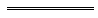 NotesThis is a compilation of the Caravan Parks and Camping Grounds Regulations 1997 and includes amendments made by other written laws. For provisions that have come into operation, and for information about any reprints, see the compilation table.Compilation tableOther notes1	Under the Alteration of Statutory Designations Order (No. 4) 2013 a reference in any law to the Department of Local Government is to be read and construed, unless the context otherwise requires, as a reference to the Department of Local Government and Communities. 2	Now known as the Local Government (Miscellaneous Provisions) Act 1960. 3	The Caravan Parks and Camping Grounds Amendment Regulations 2000 r. 22 reads as follows:22.	Transitional		A licence issued in relation to a transit camp under the Caravan Parks and Camping Ground Regulations 1997 before the commencement of these regulations is, on and after that commencement, to be taken to be a licence issued in respect of a transit park.Defined terms[This is a list of terms defined and the provisions where they are defined.  The list is not part of the law.]Defined term	Provision(s)ablution block	3approved	3AS	3AS/NZS	3AS/NZS 3500.2.2	Sch. 7 cl. 45assemble	3assistance dog	3attachment	40Abuilder	3Building Code	3camp	8Acaravan site	3commencement	Sch. 9 cl. 1components	3construct	3cyclonic region	3design wind speed	3emergency	11(3)en suite	3equivalent provision of the former legislation	Sch. 9 cl. 1equivalent provision of these regulations	Sch. 9 cl. 1existing facility	Sch. 9 cl. 1facility road	3flexible annexe	3flexible attachment	40Aform	3former legislation	Sch. 9 cl. 1laundry facility	3long stay site	3manufactured home	40Anature based park	3number plate	3on-site caravan	3open sided building	3open sided double carport	Sch. 7 cl. 9(7)overflow area	3park home park	3permit	11(3)person who constructs a park home	32(5)person who constructs an annexe	36(6)potable water	Sch. 7 cl. 38professional engineer	3purported approval	40Arigid annexe	3rigid attachment	40Aroad	4(2)road side rest area	11(3)service	3short stay site	3shower	3State instrumentality	11(3)tap	Sch. 7 cl. 38temporary licence	3transit park	3trust fund	59(11)unallocated Crown land	11(3)unmanaged reserve	11(3)cl. 1(2)cl. 3(1)cl. 1(3)cl. 4(c)cl. 2cl. 6(1)cl. 27(3)cl. 12(a)cl. 28(1)(d)cl. 12(b)cl. 30(5)cl. 13(1)cl. 31cl. 14(1)cl. 37(2)cl. 17cl. 42cl. 18cl. 46(1)(b)cl. 24(b)cl. 47cl. 25(1)(e)cl. 50cl. 25(2)cl. 51cl. 26(4)r. 3 def. of park home parkr. 4r. 5r. 9r. 32r. 65(d)(i)r. 72Sch. 5 cl. 3Sch. 7 cl. 52(1)Caravan Parks and Camping Grounds Act 1995, sec. 7(1)(a)APPLICATION FOR GRANT OR RENEWAL OF LICENCEToLocal government:Facility name or proposed nameApplicant/s[Each applicant to provide these details.] Family name:Family name:Family name:Family name:Applicant/s[Each applicant to provide these details.] Other names:Other names:Other names:Other names:Applicant/s[Each applicant to provide these details.] Postal addressNo.:Street name:Street name:Applicant/s[Each applicant to provide these details.] Postal addressSuburb:Suburb:Postcode:Applicant/s[Each applicant to provide these details.] Phone numbers (H):	(W):Phone numbers (H):	(W):Phone numbers (H):	(W):Phone numbers (H):	(W):Applicant/s[Each applicant to provide these details.] Fax number:	Email:Fax number:	Email:Fax number:	Email:Fax number:	Email:Land on which the facility is situated or is to be situatedAddress:orLand description:Land owner/s[1.  Only necessary if applicant does not own the land referred to above.2.  Details to be provided in respect of each land owner.]Family name:Family name:Family name:Family name:Land owner/s[1.  Only necessary if applicant does not own the land referred to above.2.  Details to be provided in respect of each land owner.]Other names:Other names:Other names:Other names:Land owner/s[1.  Only necessary if applicant does not own the land referred to above.2.  Details to be provided in respect of each land owner.]Postal addressNo.:Street name:Street name:Land owner/s[1.  Only necessary if applicant does not own the land referred to above.2.  Details to be provided in respect of each land owner.]Postal addressSuburb:Suburb:Postcode:Land owner/s[1.  Only necessary if applicant does not own the land referred to above.2.  Details to be provided in respect of each land owner.]Phone numbers (H):	(W):Phone numbers (H):	(W):Phone numbers (H):	(W):Phone numbers (H):	(W):Land owner/s[1.  Only necessary if applicant does not own the land referred to above.2.  Details to be provided in respect of each land owner.]Fax number:	Email:Fax number:	Email:Fax number:	Email:Fax number:	Email:Declaration[Making a false statement may be an offence]I/We declare that all details in this form are true and correct.I/We declare that all details in this form are true and correct.Declaration[Making a false statement may be an offence]Signature of applicant/s:Date:Documents to be attached[Not necessary if application is for renewal of licence]1.	The written approval of the owner of the land referred to in this form for the applicant/s to make this application, or proof that the applicant/s is/are the owner/s of that land.Documents to be attached[Not necessary if application is for renewal of licence]2.	A plan of the proposed facility showing — 	(a)	the sites, and where applicable, denoting the types of sites;	(b)	the buildings;	(c)	the roads and paths;	(d)	the drainage and waste water disposal systems; and	(e)	the location of fire hoses, fire hydrants and extinguishers.Only necessary for application for nature based park licence3.	A management plan containing details about these matters in relation to the facility:	(a)	market segment;	(b)	the amenities that are proposed to be provided, or not provided, at the facility;	(c)	site planning;	(d)	environmental impact and sustainability;	(e)	waste management;	(f)	traffic management;	(g)	risk management;	(h)	length of stay of occupiers.Caravan Parks and Camping Grounds Act 1995, sec. 7(4)LICENCEExpiry dateLocal governmentName of local government:Type of licenceFacility detailsName:Facility detailsAddress:orLand description:Licence holder/s detailsFamily name:Family name:Family name:Family name:Licence holder/s detailsOther names:Other names:Other names:Other names:Licence holder/s detailsPostal addressNo.:Street name:Street name:Licence holder/s detailsPostal addressSuburb:Suburb:Postcode:Licence holder/s detailsPhone numbers (H):	(W):Phone numbers (H):	(W):Phone numbers (H):	(W):Phone numbers (H):	(W):Licence holder/s detailsFax number:	Email:Fax number:	Email:Fax number:	Email:Fax number:	Email:Licence conditionsConditions:Licence conditionsSpecial conditions to which section 13 of the Act applies:Details of sites authorised[Maximum number and type]Overflow area detailsAddress or land description:Overflow area detailsDetails of sites [maximum number and type]:Overflow area detailsConditions:Issued by:Local government:Date:Caravan Parks and Camping Grounds Act 1995, sec. 23(3)INFRINGEMENT NOTICELocal government Name of local government:Alleged offenderFamily name:Family name:Family name:Family name:Alleged offenderOther names:Other names:Other names:Other names:Alleged offenderPostal addressNo.:Street name:Street name:Alleged offenderPostal addressSuburb:Suburb:Postcode:Alleged offenceSection of the Act:	orProvision of the Regulations:Alleged offenceDescription of alleged offence:Alleged offenceWhere and when:Amount of modified penalty$Authorised person who issued this noticeName:Authorised person who issued this noticeSignature:Authorised person who issued this noticeDate:WHAT YOU MUST DO1.	You may dispose of this matter within 28 days after the service of this notice by paying the modified penalty.OR2.	Elect to have this matter dealt with before a COURT.Should you not pursue one of the above options within the time specified above, additional administrative charges may be incurred and enforcement action may be taken under the Fines, Penalties and Infringement Notices Enforcement Act 1994.  Under that Act, some or all of the following action may be taken — your driver’s licence may be suspended, your vehicle licence may be suspended or cancelled, you may be disqualified from holding or obtaining a driver’s licence or vehicle licence, your vehicle may be immobilised or have its number plates removed, your details may be published on a website, your earnings or bank accounts may be garnished, and your property may be seized and sold.Caravan Parks and Camping Grounds Act 1995, sec. 23(7)WITHDRAWAL OF INFRINGEMENTNOTICELocal government Name of local government:To[Details of alleged offender]Family name:Family name:Family name:Family name:To[Details of alleged offender]Other names:Other names:Other names:Other names:To[Details of alleged offender]Postal addressNo.:Street name:Street name:To[Details of alleged offender]Postal addressSuburb:Suburb:Postcode:AN INFRINGEMENT NOTICE SERVED ON YOU HAS BEEN WITHDRAWN ANDNO FURTHER ACTION WILL BE TAKEN*A SUMMONS WILL BE ISSUED*	[* delete whichever is not 
	applicable]Details of withdrawn noticeDate notice given:Details of withdrawn noticeAlleged notice:Authorised person who issued this noticeName:Authorised person who issued this noticeSignature:Authorised person who issued this noticeDate:WESTERN AUSTRALIACaravan Parks & Camping Grounds Act 1995IDENTITY CARD
AUTHORISED PERSONWESTERN AUSTRALIACaravan Parks & Camping Grounds Act 1995IDENTITY CARD
AUTHORISED PERSONWESTERN AUSTRALIACaravan Parks & Camping Grounds Act 1995IDENTITY CARD
AUTHORISED PERSON[Photograph of authorised person]This is to certify that ................................................ [name of person] .............................................. is an authorised person under section 17(1)(b) of the Caravan Parks and Camping Grounds Act 1995.	............................................................	...................................................................	Signature	DateIssued by the chief executive officer of the Department of Local Government, Sport and Cultural Industries.	............................................................	...................................................................	Signature	DateIssued by the chief executive officer of the Department of Local Government, Sport and Cultural Industries.	............................................................	...................................................................	Signature	DateIssued by the chief executive officer of the Department of Local Government, Sport and Cultural Industries.LicenceType of facility1.	Caravan park licenceCaravan park2.	Camping ground licenceCamping ground3.	Caravan park and camping ground licenceCaravan park and camping ground4.	Park home park licencePark home park5.	Transit park licenceTransit park6.	Nature based park licenceNature based park1.	Application for grant or renewal of licence  — reg. 45	The fee for an application for the grant or renewal of a licence is — 	(a)	$200; or	(b)	the amount calculated by multiplying the relevant amount set out in column 2 by the maximum number of sites (including any sites that may be used in an overflow area) of the particular type specified in the application,	whichever is the greater amount.Column 1Column 2Long stay sites ...................................................................$6 per siteShort stay sites and sites in transit parks ...........................$6 per siteCamp site ...........................................................................$3 per siteOverflow site .....................................................................$1.50 per site2.	Additional fee for renewal after expiry — reg. 53	Additional fee by way of penalty for renewal after expiry ..........................................................................
$203.	Temporary licence — reg. 54	Temporary licence ......................................................pro rata amount of the fee payable under item 1 for the period of time for which the licence is to be in force with a minimum of $1004.	Transfer of licence — reg. 55	Transfer of licence ......................................................$100OffenceModified penaltyPART 1 — SECTIONS OF THE ACT$1.	Section 10(4) .........................................................................2002.	Section 13(1)(b) and (c) and (2) ...........................................503.	Section 21(7) .........................................................................200PART 2 — REGULATIONS$1.	Regulation 9 ...........................................................................2002.	Regulation 10 .........................................................................1003.	Regulation 12(1) ...................................................................1004.	Regulation 14 .........................................................................1005.	Regulation 15 .........................................................................1006.	Regulation 16(a), relating to Schedule 5, clauses 1 and 4(2)1007.	Regulation 16(b), relating to Schedule 6, clause 1 ...............1008.	Regulation 17 relating to Schedule 7 — (a)	clauses 1 and 52 ..........................................................100(b)	clause 48 .....................................................................2009.	Regulation 19(1)(k) ..............................................................10010.	Regulation 22(a), relating to Schedule 5, clauses 1 and 4(2)10011.	Regulation 22(b), relating to Schedule 6, clause 1 ...............10012.	Regulation 23, relating to Schedule 7 — (a)	clause 16(1) ................................................................50(b)	clause 48 .....................................................................200(c)	clause 52 .....................................................................10013.	Regulation 25(2) ...................................................................10014.	Regulation 26 .........................................................................5015.	Regulation 30(1)(b) and (c) .................................................20016.	Regulation 34(1)(b) ..............................................................20017.	Regulation 39(1)(c) and (2)(b) ............................................200No. of sitesToiletsToiletsToiletsNo. of showers (each sex)No. of hand basins (each sex)No. of sitesMaleMaleFemaleNo. of showers (each sex)No. of hand basins (each sex)No. of sitesNo. of pedestalsmm of urinal troughNo. of pedestalsNo. of showers (each sex)No. of hand basins (each sex)1-1011-1516-2021-3031-4041-4546-5051-6061-7576-8081-9091-100101-105106-120121-140141-145146-150151-160161-170171-180181-190191-200over 200112233445566778899910111212 plus 1 for every 25 sites over 2006006006001 2001 2001 8001 8001 8002 4002 4002 4003  0003  0003  0003  6003  6003  6003  6004 2004 2004  8004  8004 800 plus 600 mm for every 30 sites over 2001223455678899101112121212141414 plus 1 for every 20 sites over 190 — 122345567889910111212121212141414 plus 1 for every 20 sites over 20012234556778899101111111212131313 plus 
1 for every 30 sites 
over 200No. of sitesToiletsToiletsToiletsNo. of showers (each sex)No. of hand basins (each sex)No. of sitesMaleMaleFemaleNo. of showers (each sex)No. of hand basins (each sex)No. of sitesNo. of pedestalsmm of urinal troughNo. of pedestalsNo. of showers (each sex)No. of hand basins (each sex)1-1011-1718-2021-2526-3435-5011222206006006001 2001 200112223 111222111222No. of sitesNo. of laundry facilitiesUp to 601 per 20 sites61-1201 per 30 sitesOver 120 sites1 per 50 sitesCitationCitationPublishedPublishedCommencementCaravan Parks and Camping Grounds Regulations 1997Caravan Parks and Camping Grounds Regulations 199720 Jun 1997 p. 2871-94620 Jun 1997 p. 2871-9461 Jul 1997 (see r. 2)Caravan Parks and Camping Grounds Amendment Regulations 1999Caravan Parks and Camping Grounds Amendment Regulations 199916 Jul 1999 p. 3202-416 Jul 1999 p. 3202-416 Jul 1999Caravan Parks and Camping Grounds Amendment Regulations 2000 3Caravan Parks and Camping Grounds Amendment Regulations 2000 325 Aug 2000 p. 4911-2125 Aug 2000 p. 4911-2125 Aug 2000Reprint 1: The Caravan Parks and Camping Grounds Regulations 1997 as at 24 Oct 2003 (includes amendments listed above)Reprint 1: The Caravan Parks and Camping Grounds Regulations 1997 as at 24 Oct 2003 (includes amendments listed above)Reprint 1: The Caravan Parks and Camping Grounds Regulations 1997 as at 24 Oct 2003 (includes amendments listed above)Reprint 1: The Caravan Parks and Camping Grounds Regulations 1997 as at 24 Oct 2003 (includes amendments listed above)Reprint 1: The Caravan Parks and Camping Grounds Regulations 1997 as at 24 Oct 2003 (includes amendments listed above)Caravan Parks and Camping Grounds Amendment Regulations 2004Caravan Parks and Camping Grounds Amendment Regulations 200430 Dec 2004 p. 7011-1230 Dec 2004 p. 7011-121 Jan 2005 (see r. 2 and Gazette 31 Dec 2004 p. 7130)Caravan Parks and Camping Grounds Amendment Regulations 2012Caravan Parks and Camping Grounds Amendment Regulations 201213 Apr 2012 p. 1659-6013 Apr 2012 p. 1659-60r. 1 and 2: 13 Apr 2012 (see r. 2(a));
Regulations other than r. 1 and 2: 14 Apr 2012 (see r. 2(b)(ii))Caravan Parks and Camping Grounds Amendment Regulations 2013Caravan Parks and Camping Grounds Amendment Regulations 201320 Aug 2013 p. 385120 Aug 2013 p. 3851r. 1 and 2: 20 Aug 2013 (see r. 2(a));
Regulations other than r. 1 and 2: 21 Aug 2013 (see r. 2(b) and Gazette 20 Aug 2013 p. 3815)Caravan Parks and Camping Grounds Amendment Regulations (No. 2) 2014 Caravan Parks and Camping Grounds Amendment Regulations (No. 2) 2014 12 Dec 2014 p. 4720-3312 Dec 2014 p. 4720-33r. 1 and 2: 12 Dec 2014 (see r. 2(a));
Regulations other than r. 1 and 2: 1 Jan 2015 (see r. 2(b))Caravan Parks and Camping Grounds Amendment Regulations 2014Caravan Parks and Camping Grounds Amendment Regulations 20148 Jan 2015 p. 121-2 (as amended in Gazette 10 Apr 2015 p. 1256)8 Jan 2015 p. 121-2 (as amended in Gazette 10 Apr 2015 p. 1256)r. 1 and 2: 8 Jan 2015 (see r. 2(a));
Regulations other than r. 1 and 2: 27 Apr 2015 (see r. 2(b) and Gazette 17 Apr 2015 p. 1371)Caravan Parks and Camping Grounds Amendment Regulations 2015Caravan Parks and Camping Grounds Amendment Regulations 201510 Apr 2015 p. 1255-610 Apr 2015 p. 1255-6Pt. 1: 10 Apr 2015 (see r. 2(a));
Pt. 2 and 3: 27 Apr 2015 (see r. 2(b) and Gazette 17 Apr 2015 p. 1371)Reprint 2: The Caravan Parks and Camping Grounds Regulations 1997 as at 26 Jun 2015 (includes amendments listed above)Reprint 2: The Caravan Parks and Camping Grounds Regulations 1997 as at 26 Jun 2015 (includes amendments listed above)Reprint 2: The Caravan Parks and Camping Grounds Regulations 1997 as at 26 Jun 2015 (includes amendments listed above)Reprint 2: The Caravan Parks and Camping Grounds Regulations 1997 as at 26 Jun 2015 (includes amendments listed above)Reprint 2: The Caravan Parks and Camping Grounds Regulations 1997 as at 26 Jun 2015 (includes amendments listed above)Caravan Parks and Camping Grounds Amendment Regulations 2016Caravan Parks and Camping Grounds Amendment Regulations 201610 Jan 2017 p. 17710 Jan 2017 p. 177r. 1 and 2: 10 Jan 2017 (see r. 2(a));
Regulations other than r. 1 and 2: 24 Jan 2017 (see r. 2(b) and Gazette 10 Jan 2017 p. 165) r. 1 and 2: 10 Jan 2017 (see r. 2(a));
Regulations other than r. 1 and 2: 24 Jan 2017 (see r. 2(b) and Gazette 10 Jan 2017 p. 165) Caravan Parks and Camping Grounds Amendment Regulations 2020Caravan Parks and Camping Grounds Amendment Regulations 2020SL 2020/12
3 Mar 2020SL 2020/12
3 Mar 2020r. 1 and 2: 3 Mar 2020 (see r. 2(a));
Regulations other than r. 1 and 2: 4 Mar 2020 (see r. 2(b))r. 1 and 2: 3 Mar 2020 (see r. 2(a));
Regulations other than r. 1 and 2: 4 Mar 2020 (see r. 2(b))Local Government Regulations Amendment (Payment Method) Regulations 2020 Pt. 2Local Government Regulations Amendment (Payment Method) Regulations 2020 Pt. 2SL 2020/99
30 Jun 2020SL 2020/99
30 Jun 20201 Jul 2020 (see r. 2(b))1 Jul 2020 (see r. 2(b))Local Government Regulations Amendment (Infringement Notices) Regulations 2020 Pt. 2Local Government Regulations Amendment (Infringement Notices) Regulations 2020 Pt. 2SL 2020/169
25 Sep 2020SL 2020/169
25 Sep 202029 Sep 2020 (see r. 2(b) and SL 2020/159 cl. 2(a))29 Sep 2020 (see r. 2(b) and SL 2020/159 cl. 2(a))Local Government Regulations Amendment Regulations (No. 2) 2020 Pt. 2Local Government Regulations Amendment Regulations (No. 2) 2020 Pt. 2SL 2020/213 6 Nov 2020SL 2020/213 6 Nov 20207 Nov 2020 (see r. 2(b) and SL 2020/212 cl. 2)7 Nov 2020 (see r. 2(b) and SL 2020/212 cl. 2)